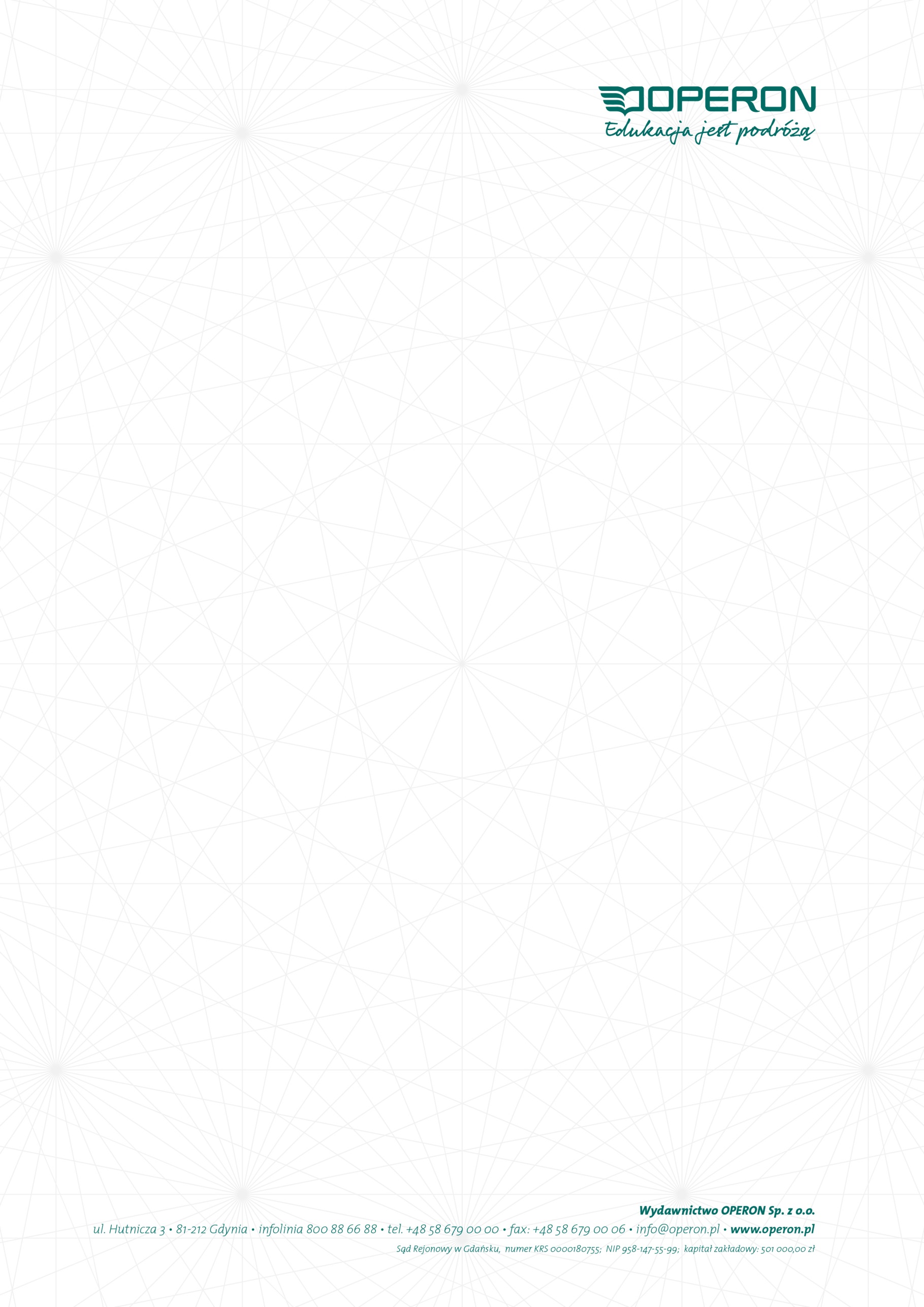 JĘZYK POLSKI
Program nauczania (klasy 4–8)Autor: Alicja Krawczuk-GoluchGdynia 2017SPIS TREŚCII. Charakterystyka programu	3II. Cele edukacyjne	5III. Materiał nauczania wraz z odniesieniami do treści nauczania w podstawie programowej	7IV. Procedury osiągania celów	53V. Opis założonych osiągnięć ucznia	62VI. Propozycje kryteriów i metod oceniania osiągnięć uczniów	63I. Charakterystyka programuPrzedstawiony tu program nauczania przedmiotu język polski dla klas IV–VIII został opracowany z myślą o wszechstronnym rozwoju uczniów. Jest zgodny z podstawą programową ogłoszoną przez Ministra Edukacji Narodowej 14 lutego 2017 r. (DzU z 2017 r., poz. 356). Program obejmuje kształcenie literackie i kulturowe, kształcenie językowe, tworzenie wypowiedzi i samokształcenie w zakresie języka polskiego. Treści kształcenia zostały podzielone na poszczególne klasy. Program został przygotowany dla nauczycieli korzystających z serii podręczników wydawnictwa Operon, podzielonych na części obejmujące kształcenie kulturowo-literackie oraz kształcenie językowe. Treści nauczania są jednak ujęte całościowo – obejmują literaturę, naukę o języku, zagadnienia związane z kulturą i współczesnymi mediami oraz tworzenie form wypowiedzi. Treści kulturowe i literackie oraz językowe są ze sobą połączone w sposób spójny. W trakcie roku szkolnego nauczyciel może samodzielnie i swobodnie układać materiał oraz zaplanować pracę zespołu klasowego w odpowiedzi na oczekiwania i zainteresowania uczniów oraz ich tempo pracy. Proces nauczania musi być prowadzony nie tylko skutecznie, ale i atrakcyjnie.Program jest zatem narzędziem służącym przygotowaniu młodego człowieka do życia poprzez wykształcenie umiejętności potrzebnych mu do skutecznego porozumiewania się z innymi oraz uczestniczenia w rożnych formach kultury. Uczenie języka polskiego jest procesem dynamicznym, więc program jest na tyle elastyczny i dostosowany do potrzeb nauczyciela i ucznia, na ile to możliwe. Uwzględniono w nim, oprócz standardowego nauczania, także wskazówki pozwalające realizować potrzebę indywidualnej pracy z uczniem, którego zakres wiedzy i umiejętności odbiegają od przeciętnej. Program uwzględnia najnowsze tendencje w dydaktyce, w tym metody aktywizujące uczniów.Program przede wszystkim ma na celu kształcenie umiejętności, które są poparte rzetelną wiedzą z zakresu kształcenia kulturowo-literackiego oraz językowego. Treści nauczania koncentrują się na relacjach międzyludzkich, budowaniu norm etycznych oraz uczestnictwie w kulturze europejskiej.Realizacja programu nauczania powinna dostarczyć uczniowi podstaw do dalszego kształcenia poprzez rozwijanie i pogłębianie już posiadanych przez niego umiejętności oraz zdobycie i utrwalenie nowych. Dlatego program został oparty na tzw. budowie spiralnej, która umożliwia utrwalenie wiedzy i umiejętności opanowanych w poprzednich klasach oraz poznawanie zjawisk językowych i kulturowych w innych kontekstach i o zwiększającym się stopniu trudności. Wszak „ćwiczenie czyni mistrza”, a zgodnie z założeniem reformy, kolejne etapy kształcenia dadzą uczniowi możliwość wykorzystania kompetencji nabytych na wcześniejszym etapie kształcenia oraz dalszego ich poszerzania. Z tego względu program został tak skonstruowany, aby umożliwić uczniom zdobycie pożytecznej i niezbędnej wiedzy. Nacisk jest kładziony na rozumienie i umiejętne stosowanie wprowadzanych (definiowanych) pojęć. Podstawowym celem programu jest kształcenie umiejętności na podstawie potrzebnej wiedzy z zakresu kształcenia językowego i kulturalno-literackiego. Ogólne cele kształcenia zawarte w podstawie programowej są w programie uszczegółowione. Treści nauczania zostały przedstawione w tabelarycznym układzie. Zaletą programu jest ścisłe powiązanie z cyklem podręczników. Dzięki temu poszczególne zagadnienia realizowane są w powiązaniu z tekstami literackimi ciekawymi dla ucznia i dotyczącymi spraw ważnych dla dziecka w określonym przedziale wiekowym. Urozmaicone i o różnym stopniu trudności ćwiczenia pozwalają poprowadzić niebanalną i efektywną lekcję. To wszystko sprawia, że uczniowie chętnie i naturalnie rozwijają swoją wiedzę, umiejętności i zainteresowania czytelnicze.Podsumowując, proponowany program wraz z dostosowanymi do niego podręcznikami pozwala na realizację nowej podstawy programowej w sposób najbardziej adekwatny do potrzeb, możliwości i zainteresowań uczniów.II. Cele edukacyjneEdukacji w klasach IV–VIII przyświeca, zgodnie z wytycznymi podstawy programowej, wychowanie odpowiedzialnego, kompetentnego uczestnika świata kultury. Nabywanie i rozwijanie niezbędnych do tego umiejętności jest wsparte przez kształcenie językowe i kulturalno- literackie.Istotne jest to, że zgodnie ze wspomnianym dokumentem do najważniejszych zadań szkoły w klasach IV–VIII należy kształcenie umiejętności posługiwania się językiem polskim, w tym dbałość o wzbogacanie zasobu słownictwa uczniów, a wypełnianie tego zadania należy do obowiązków każdego nauczyciela, nie tylko polonisty.Oprócz wskazanych powyżej zadań wspólnych dla całej szkoły, podstawa programowa grupuje ogólne cele edukacji w ramach przedmiotu język polski w cztery zasadnicze obszary:a) Obszar I. Odbiór tekstów kultury oraz wykorzystanie zawartych w nich informacji.Uczeń rozwija sprawność uważnego słuchania, czytania głośnego i cichego oraz umiejętność rozumienia znaczeń dosłownych i prostych znaczeń przenośnych; zdobywa świadomość języka jako wartościowego i wielofunkcyjnego narzędzia komunikacji, składnika kultury i tożsamości narodowej. Wykazuje szacunek wobec przeszłości i tradycji literackiej. Rozwija swoje zdolności dostrzegania takich wartości, jak prawda, dobro, piękno, szacunek dla drugiego człowieka oraz kieruje się nimi. Rozwija umiejętność poszukiwania interesujących go wiadomości, a także ich porządkowania oraz poznawania dzieł sztuki; uczy się rozpoznawać różne teksty kultury, w tym użytkowe, oraz stosować odpowiednie sposoby ich odbioru.b) Obszar II. Język ojczysty jako składnik kultury narodowej.Uczeń poznaje teksty kultury odpowiednie dla stopnia rozwoju emocjonalnego i intelektualnego; rozpoznaje ich konwencje gatunkowe; uczy się je odbierać świadomie i refleksyjnie; kształtuje świadomość istnienia w tekście znaczeń ukrytych; rozwija zainteresowania różnymi dziedzinami kultury; poznaje specyfikę literackich i pozaliterackich sposobów wypowiedzi artystycznej; w kontakcie z dziełami kultury kształtuje hierarchię wartości, swoją wrażliwość, gust estetyczny, poczucie własnej tożsamości i postawę patriotyczną.c) Obszar III. Tworzenie wypowiedzi.Uczeń rozwija umiejętność wypowiadania się w mowie i w piśmie na tematy poruszane na zajęciach, związane z poznawanymi tekstami kultury i własnymi zainteresowaniami; dba o poprawność wypowiedzi własnych, a ich formę kształtuje odpowiednio do celu wypowiedzi; wykorzystując posiadane umiejętności, rozwija swoją wiedzę o języku. Posługuje się językiem jako narzędziem komunikacji oraz środkiem formułowania myśli i wyrażania uczuć w mowie i piśmie.d) Obszar IV. Samodzielne i świadome rozwijanie zainteresowań.Uczeń pogłębia swoją wiedzę i stara się zastosować ją w praktyce. Samodzielnie dociera do potrzebnych mu informacji zawartych w różnych źródłach wiedzy. Uczy się samodzielnie i systematycznie. Pogłębia swoją wiedzę poprzez przygotowywanie się do konkursów i olimpiad przedmiotowych.Celem nauczania języka polskiego w klasach IV–VIII jest doskonalenie umiejętności mówienia, słuchania, czytania, pisania i samodzielnego uczenia się poprzez korzystanie z informacji oraz posługiwania się podstawowymi pojęciami z zakresu literatury, kultury, sztuki, nauki o języku. Ma to na celu pobudzanie młodego człowieka do rozwijania pasji poznawczej, dzięki której uczeń nabywa umiejętności efektywnego uczenia się oraz twórczego rozwiązywania problemów. Nauczanie języka polskiego pozwala mu poznać pozytywne wzorce zachowań, które wpływają na ukształtowanie się u niego postawy społecznie akceptowanej oraz patriotycznej. Zachęca to ucznia do zainteresowania się światem kultury i uczy istnienia w nim. III. Materiał nauczania wraz z odniesieniami do treści nauczania w podstawie programowejKlasa IV–VIKształcenie literackie i kulturoweKształcenie językoweTworzenie wypowiedziIV. SamokształcenieV. LekturaZgodnie podstawą programową, uczniowie winni zapoznać się z wyborem:•	baśni, •	legend, opowiadań,•	mitów greckich,powieści,noweli,•	kolęd,•	pieśni patriotycznych,•	poezji, w tym utworów dla dzieci i młodzieży,•	fraszek,•	bajek,•	komiksów.Wybór wartościowych i interesujących tekstów reprezentujących powyższe gatunki znajduje się w serii podręczników, z którymi skorelowany jest niniejszy program.Poniżej został zamieszczony proponowany zestaw czterech podstawowych lektur oraz alternatywne pozycje do wyboru (jako zamiennie lub dodatkowe). To lektury podane w podstawie programowej. Dodatkowo propozycje lektur uzupełniono o pozostałe teksty kultury: film, przedstawienie teatralne.Klasa VII–VIIIKształcenie literackie i kulturoweKształcenie językoweTworzenie wypowiedziSamokształcenieV. LekturaPoniżej został zamieszczony proponowany zestaw podstawowych lektur oraz alternatywne pozycje do wyboru (zamiennie lub jako dodatkowe). To lektury podane w podstawie programowej. Dodano także lektury uzupełniające wybrane przez autorki podręczników. Dodatkowo propozycje lektur uzupełniono o pozostałe teksty kultury: film, przedstawienie teatralne, obrazy.Podstawa programowa obejmuje krótsze i dłuższe lektury. Krótsze lektury obowiązkowe zostały w całości zamieszczone w podręczniku – ich tytuły oznaczono książką, podobnie jak fragmenty dłuższych.IV. Procedury osiągania celówWarunkiem efektywnego nauczania jest przygotowanie planu działania dydaktycznego, dostosowanego do konkretnej klasy oraz warunków panujących w szkole. Podstawa programowa zaleca, aby na tym etapie kształcenia nauczyciel wykorzystywał pasję poznawczą dzieci, ich chęć zabawy i gotowość do współpracy. Właściwie zaplanowane działania pozwolą na realizację zadań nakreślonych przez powyżej wspomniany dokument, takie jak: 1) rozwijanie w uczniu ciekawości świata;2) motywowanie ucznia do aktywnego poznawania rzeczywistości, uczenia się i komunikowania, w tym także do samokształcenia i samodzielnego docierania do informacji;3) wyposażenie ucznia w narzędzia intelektualne, a więc w umiejętności poprawnego mówienia, słuchania, czytania, pisania, rozumowania, odbioru tekstów kultury, w tym rozwijanie słownictwa z różnych kręgów tematycznych;4) wprowadzanie ucznia w tradycję i sferę wartości narodowych oraz kształtowanie postawy otwartości wobec innych kultur;5) przyjazne towarzyszenie uczniowi w budowaniu spójnej wizji świata i uporządkowanego systemu wartości;6) wychowanie ucznia do aktywności i odpowiedzialności w życiu zbiorowym.Wdrażanie do uczestnictwa w kulturze to przede wszystkim obcowanie z tekstami kultury zamieszczonymi w podręcznikach oraz wykazie lektur dla każdej klasy. Przemyślany plan działań dydaktycznych jest niezbędny, ponieważ lekcje języka polskiego umożliwiają równolegle realizację wielu założonych celów. W związku z tym praca z uczniami powinna być tak zaplanowana, aby na kształcenie poszczególnych umiejętności przeznaczyć odpowiednią, dopasowaną do potrzeb zespołu klasowego, ilość czasu, pamiętając przy tym, że część umiejętności jest ćwiczona niejako mimo woli. Na przykład kształcenie umiejętności odbioru tekstu literackiego łączy się z bogaceniem słownictwa czy utrwalaniem konkretnych konstrukcji gramatycznych, a także ortografii i interpunkcji. Podczas kształcenia umiejętności odbioru nie tylko literackich tekstów kultury oraz ucząc czytania ze zrozumieniem, należy ćwiczyć wyszukiwanie informacji oraz odczytywanie intencji nadawcy. Wielu uczniom czytanie pomaga w bogaceniu słownictwa i budowaniu świadomości poprawności gramatycznej. Kluczem do zachęcania uczniów do czytania jest danie im motywacji oraz potrzebnych materiałów do kształcenia tej umiejętności. W tym celu należy wykonywać z nimi rozmaite ćwiczenia, dzięki którym będą oni mogli rozwijać umiejętności odczytywania dosłownego, przenośnego i symbolicznego sensu konkretnych dzieł kultury, dostrzegania ich charakterystycznych cech, określania elementów świata przedstawionego oraz odróżniania fikcji literackiej od rzeczywistości. Pogłębianie umiejętności czytania to także podejmowanie refleksji nad wartościami wpisanymi w teksty kultury i analizowanie rozterek moralnych przeżywanych przez bohaterów literackich. Służy to budowaniu wewnętrznego systemu wartości opartego na akceptowanych społecznie zasadach moralnych. Czytając teksty literackie, należy przywoływać różne konteksty. Pozwoli to uczniom na zrozumienie problemów poruszanych w rozmaitych tekstach kultury i nauczy ich dostrzegania różnych ujęć tego samego tematu. Kształcąc umiejętność mówienia, w sposób systematyczny należy tworzyć sytuacje, w których uczeń będzie ćwiczył budowanie poprawnych zdań i wypowiadanie się w różnych formach na rozmaite, nie tylko interesujące go tematy, a także będzie używał nowo poznanych słów. Ważne jest, aby nagradzać każdą podjętą próbę wypowiadania się. Podczas kształcenia umiejętności słuchania i mówienia ćwiczenia powinny dotyczyć tematów, które są bliskie uczniowi. Ćwiczenia w słuchaniu powinny łączyć się z innymi rodzajami ćwiczeń (np. streszczanie tego, co usłyszał). Podczas kształcenia umiejętności pisania uczeń potrzebuje czytelnych wzorów. Powinien systematycznie pisać teksty w formach przewidzianych w programie. Drugi etap kształcenia to możliwość wprowadzenia poszczególnych form wypowiedzi, które powinny być dobrane w taki sposób, aby ich wykonanie prowadziło ucznia do napisania pracy w określonej formie. Niezbędne jest wspólne z uczniami poprawianie błędów popełnionych w pracach oraz systematyczne wykonywanie przez nich ćwiczeń z zakresu ortografii i interpunkcji. Nadrzędnym celem kształcenia językowego w klasach IV–VI jest pogłębianie umiejętności komunikowania się i posługiwania się językiem. Wprowadzając nowe wiadomości z zakresu nauki o języku, należy sprawdzić, czy uczniowie zrozumieli pojęcia i potrafią je wykorzystać w praktyce. Powinno się także położyć nacisk na kształcenie umiejętności poprawnego posługiwania się wdrożonymi terminami oraz pogłębiać w uczniach nawyk poprawnego wysławiania się i świadomego używania języka na wszystkich lekcjach. Trzeba także zachęcać ucznia do korzystania ze słowników np. ortograficznych, interpunkcyjnych, frazeologicznych.Nowa reforma programowa sprawia, że nauczyciel przestaje być jedynym źródłem informacji, staje się raczej organizatorem i koordynatorem pracy swoich uczniów. W procesie nauczania same tradycyjne metody już nie wystarczą. Podczas pracy z uczniem nad kształceniem jego umiejętności można stosować na przykład:– burzę mózgów, która uczy tolerancji, szacunku i logicznego myślenia;– dyskusję, która kształci umiejętność krytycznego i logicznego myślenia, a także zbierania i wykorzystywania argumentów oraz komunikowania się w sposób merytoryczny, otwarty i kulturalny;– projekt – stwarza możliwość kształcenia twórczego myślenia w atmosferze dobrej zabawy i współpracy;– dramę – umożliwia konfrontację doświadczeń uczniów, kształci umiejętność zrozumienia oraz przeżywania cudzych emocji i doświadczeń;– wykład i heurezę – kształcą postawę aktywnego słuchacza i uczą zadawania pytań;– indywidualną pracę z tekstem – kształci to umiejętność czytania ze zrozumieniem, wyszukiwania, selekcjonowania i hierarchizacji argumentów;– pracę w grupach – kształci umiejętność współpracy oraz twórcze rozwiązywanie problemów.Nie ma jednoznacznej odpowiedzi na pytanie, jak skutecznie pracować. Wybór formy i metody powinien być dopasowany do potrzeb konkretnego zespołu klasowego jako całości, a jednocześnie zbioru indywidualności. Każdy z uczniów ma indywidulane predyspozycje, które pomagają mu w opanowaniu wiedzy i kształceniu umiejętności, a ich wykorzystanie daje gwarancję realizacji założonych celów. Szczególnie istotna jest indywidualna praca z uczniem bardzo zdolnym lub ze zdiagnozowanymi dysfunkcjami: dysleksją, dysgrafią, dysortografią, dyskalkulią, afazją, z zaburzeniami przestrzennymi, z zespołem Aspergera, z zaburzeniami zachowania.Podkreślają to podpisane w 2010 roku przez Ministra Edukacji Narodowej rozporządzenia opisujące kształcenie uczniów ze specjalnymi potrzebami edukacyjnymi (DZ. U. Nr 228). Bezwzględnie wskazują one na konieczność indywidualnego podejścia do uczniów potrzebujących wsparcia w pokonywaniu trudności oraz wspieranie uczniów w rozwijaniu zdolności i zainteresowań. Ważne jest przy tym, że – dostosowując program nauczania do możliwości percepcyjnych ucznia – należy zmodyfikować głównie formy i metody pracy z uczniem, a zdecydowanie rzadziej treści nauczania. Nie zapominajmy, że przepisy mówią o dostosowaniu wymagań do psychofizycznych możliwości ucznia, a dostosowanie wymagań nie oznacza pomijania żadnych treści kształcenia. Aby praca z uczniem o specjalnych potrzebach była efektywna, powinna odbywać się po zdiagnozowaniu potrzeb dziecka. Zwykle przydatne jest opracowanie specjalnie dla takiego ucznia planu pracy czy dodatkowego systemu oceniania uwzględniającego jego potrzeby i możliwości. Istotnych wskazówek do systematycznej i efektywnej pracy dostarczy opinia z poradni psychologiczno-pedagogicznej, rozmowa z najbliższymi dziecka oraz literatura specjalistyczna. Wskazane są zwłaszcza aktywne (aktywizujące) metody nauczania. Są to techniki pracy grupowej, które szczególnie pobudzają aktywność wszystkich uczniów, także tych ze specjalnymi potrzebami. Ułatwiają one proces uczenia się, czyniąc naukę bardziej urozmaiconą, a przez to przyjemniejszą i łatwiejszą; ożywiają atmosferę w klasie, często dając bardzo pozytywne efekty w pracy z uczniami słabszymi. Młodzi ludzie przyzwyczajeni do zdobywania wiedzy i umiejętności metodami aktywnymi są bardziej samodzielni, bardziej krytyczni, łatwiej formułują sądy i opinie, chętniej i odważniej biorą udział w publicznych wystąpieniach. Niektóre z tych technik wymagają od nauczyciela specjalnego przygotowania, ale z pewnością rezultaty wynagrodzą wysiłek. Warto poznać i stosować przynajmniej część z nich.1) DRZEWO DECYZYJNEMetoda ta jest graficznym zapisem analizy problemu. Służy dokonaniu właściwego wyboru i podjęciu decyzji z pełną świadomością jej skutków. Schemat drzewa decyzyjnego można wypełniać indywidualnie lub w grupach. Powinien zawierać (od góry): cele i wartości, skutki pozytywne, skutki negatywne, możliwe rozwiązania, sytuację wymagającą decyzji (pień).Przebieg:•	sformułowanie problemu, który uczniowie wpisują w pień drzewa;•	określenie celów i wartości najbardziej istotnych dla podejmującego decyzję; uczniowie zapisują je w koronie drzewa;•	zaproponowanie jak największej liczby rozwiązań, które należy wpisać w gałęzie drzewa;•	określenie pozytywnych i negatywnych skutków każdego rozwiązania z punktu widzenia stawianych celów i przyjętych wartości;•	podjęcie najwłaściwszej decyzji.2) BURZA MÓZGÓWMetoda ta rządzi się kilkoma zasadami:•	każdy pomysł jest dobry;•	każdy pomysł zapisujemy w formie podanej przez autora;•	na początku ważniejsza jest liczba pomysłów niż ich jakość;•	nie komentujemy ani nie krytykujemy pomysłów;•	wszyscy na równych prawach bierzemy udział w zgłaszaniu pomysłów w wyznaczonym czasie.Etapy burzy mózgów:•	sformułowanie problemu;•	wytwarzanie pomysłów i ich zapisywanie;•	analiza pomysłów;•	ustalenie kryteriów oceny (np. realność, zyski/straty, akceptacja większości);•	ocena pomysłów według przyjętych kryteriów;•	wybór rozwiązania;•	decyzja o wprowadzeniu wybranego rozwiązania.3) DYSKUSJA PUNKTOWANA Ta metoda ma kilka zalet:•	pozwala nauczycielowi na diagnozę:a)	zasobu wiadomości ucznia,b)	umiejętności logicznego i krytycznego myślenia,c)	umiejętności zbierania i wykorzystywania argumentów,d)	postaw wobec innych dyskutantów;•	stanowi alternatywę dla tradycyjnego odpytywania i jednocześnie pozwala na zebranie szerszego materiału dotyczącego postępów ucznia nie tylko w nauce, lecz także w rozwoju jego postaw i kultury osobistej;•	przyzwyczaja uczniów do komunikowania się w sposób merytoryczny, otwarty, kulturalny.Zasady prowadzenia dyskusji punktowanej:•	w dyskusji bierze udział kilku uczniów (tych, którzy podlegają ocenie), a pozostali się jej przysłuchują;•	ocenie podlegają zarówno treści merytoryczne, jak i zachowanie uczniów podczas wymiany myśli;•	ocenianie następuje w formie punktów przydzielanych na specjalnej karcie do punktowania;•	dyskusja trwa przez określony czas (8–20 min) w zależności od tematu i wieku uczniów;•	uczestnicy posługują się planem dyskusji (aby nie odbiegać od tematu);•	dyskutujący mogą korzystać z notatek sporządzanych podczas lekcji.Zasady oceniania dyskusji punktowanej4) DEBATA „ZA” I „PRZECIW”Metoda może być wykorzystana przy omawianiu kontrowersyjnych tematów. Zadaniem uczniów jest zaprezentowanie argumentów „za” i „przeciw” oraz przekonanie innych do swoich poglądów. Uczniowie dowiadują się, jak należy dyskutować oraz jak wyrażać swoje zdanie bez prowokowania innych i bez osobistych ataków. Wprowadzając tę metodę, nie należy narzucać uczniom swojego punktu widzenia. Każda grupa musi mieć taki sam czas na wypowiedź.Przebieg:•	określenie tematu debaty;•	podział uczniów na dwie grupy;•	wyznaczenie czasu na przygotowanie argumentów;•	prezentacja argumentów;•	podsumowanie wyników debaty oraz ocena jakości i siły argumentów;•	na zakończenie można przeprowadzić badanie opinii uczniów na dany temat w formie tajnego głosowania.5) ELEMENTY DRAMY – WCHODZENIE W ROLEDrama jest formą w pełni świadomie przygotowanej improwizacji, którą opiera się na określonym temacie zawierającym konflikt. Zjawisko konfliktu wydobywa istnienie określonego nastroju i atmosfery, co w naturalny sposób stwarza możliwości przeżywania. W dramie wykorzystuje się zmysły, wyobraźnię, ruch i mowę. Najbardziej istotne jest w niej autentyczne przeżycie emocji odgrywanej postaci. Drama nie jest inscenizacją ani teatrem, ale jest działaniem w fikcyjnej sytuacji oraz budowaniem doświadczeń w zaaranżowanym przez nauczyciela wycinku rzeczywistości. W dramie nie ma publiczności, wszyscy biorą w niej udział (również nauczyciel). Całą uwagę należy skierować na cel, którym jest zrozumienie cudzych przeżyć i emocji, nieważne są natomiast uzdolnienia aktorskie.Drama przyczynia się do bogatego rozwoju wewnętrznego uczniów, uczy koncentracji na sobie i innych, wykorzystuje zmysły, rozwija kreatywność, dodaje pewności siebie i pobudza inwencję.Nauczyciel proponuje temat, który niesie jakiś konflikt czy problem. Razem z uczniami aranżuje wnętrze klasy – może to być kilka rekwizytów, jakieś elementy skromnej dekoracji. Krótko wspólnie przedyskutowują temat, dzieląc się doświadczeniami. Następnie rozpoczyna się gra, którą na każdym etapie można przerwać i przeanalizować. Ważne, by uczniowie poznali motywy, jakimi kierują się ludzie w swoim postępowaniu, i to, w jaki sposób reagują na określone zachowania innych. W edukacji obywatelskiej najszersze zastosowanie ma drama społeczna, która odwołuje się do bezpośrednich doświadczeń uczniów. Dzięki niej uczniowie mogą poznać różne aspekty życia codziennego i rozwijać świadomość społeczną.6) GRAFFITIMetoda ta kształci twórcze myślenie w atmosferze dobrej zabawy. Umożliwia twórcze rozwiązywanie problemów i dzielenie się własnymi pomysłami. Można ją wykorzystać na wiele różnych sposobów. Przebieg•	Nauczyciel dzieli klasę na grupy i określa czas pracy.•	Każda grupa otrzymuje plakat z rozpoczętym opowiadaniem (zdaniem).•	Uczniowie dopisują ciąg dalszy wydarzeń.•	Po upływie wyznaczonego czasu przekazują plakat następnej grupie.•	Plakaty krążą od grupy do grupy zgodnie ze wskazówkami zegara.•	Zadanie kończy się w momencie, kiedy plakat wróci do grupy macierzystej.•	Uczniowie wieszają plakaty i odczytują opowiadanie.7) KULA ŚNIEGOWAJest to metoda przydatna przy tworzeniu definicji. Polega na przechodzeniu od pracy indywidualnej do grupowej. Daje każdemu uczniowi szansę na sformułowanie swoich myśli na dany temat, nabycia nowych doświadczeń oraz umiejętności komunikowania się.Uczniowie indywidualnie wypisują wszystkie informacje na dany temat. Następnie w parach odczytują swoje materiały, dyskutują, wybierają istotne cechy i tworzą wspólną definicję, którą zapisują na kartce. Pary łączą się w czwórki, czwórki w ósemki itd. i w ten sposób ustalają wspólną definicję, którą zapisują na dużej kartce.8) MAPA MENTALNAMapa mentalna umożliwia wizualne opracowanie problemu i służy uporządkowaniu myśli. Pozwala na szybkie i łatwe zapamiętywanie potrzebnych informacji. Może być zrealizowana np. w formie kwiatu, drzewa, mapy nieba z wykorzystaniem rysunków, obrazów, zdjęć, symboli, haseł, krótkich zwrotów itp.9) PORTFOLIOJest to metoda polegająca na zbieraniu do teczek materiałów na temat wybrany przez uczniów lub podany przez nauczyciela. Wymaga systematycznego zbierania i porządkowania zdobytych informacji. Umożliwia planowanie, organizowanie i ocenianie własnego uczenia się.10) PUZZLEJest to metoda wymuszająca współpracę: aby uzyskać pozytywny wynik, każdy uczeń musi skorzystać z pomocy (wiedzy i umiejętności) innego ucznia.PUZZLE I (uczniowie pracują w tzw. grupach eksperckich)Każda grupa otrzymuje do przestudiowania inną część tematu, działu itp. Grupy mają za zadanie omówić i opracować swoje materiały. Uczniowie muszą na tyle dobrze zrozumieć tekst, aby móc przekazać zdobytą wiedzę innym. Na hasło „start” uczniowie dobierają się w nowych grupach tak, żeby w skład każdego zespołu wszedł jeden ekspert, który czytał inną partię materiału. Eksperci relacjonują, czego się nauczyli w swoich grupach. Następnie wszyscy wracają do swoich grup i konfrontują zdobytą wiedzę. Sprawdzają czy wszyscy nauczyli się wszystkiego.PUZZLE IIKażdy uczeń w grupie otrzymuje materiał do przestudiowania. Na hasło „start” uczniowie po kolei relacjonują grupie to, czego się nauczyli. Nauczyciel sprawdza, czy uczniowie z poszczególnych grup opanowali całość materiału.PROJEKT EDUKACYJNYProjekt edukacyjny to metoda nauczania kształtująca wiele umiejętności oraz integrująca wiedzę z różnych przedmiotów. Jej istotą jest samodzielna praca uczniów służąca do realizacji określonego przedsięwzięcia (zadania lub problemu dydaktycznego i wychowawczego) na podstawie wcześniej przyjętych założeń.Zadanie takie można nazwać projektem wtedy, gdy:– posiada tytuł,– uczniowie znają jego cele i formy realizacji,– wyznaczone są osoby odpowiedzialne za jego realizację,– uczniowie znają kryteria i sposób oceniania,– uczniowie znają zasady i formy prezentacji wyników swojej pracy.W szkole najczęściej stosuje się tzw. projekt badawczy. Jego realizacja polega na zebraniu i usystematyzowaniu informacji na określony temat. Informacje te uczniowie opracowują w postaci esejów, rysunków, wywiadów, albumów, plakatów itp., które prezentują na forum klasy lub szkoły.V. Opis założonych osiągnięć uczniaNadrzędnym celem edukacji winno być szeroko rozumiane przygotowanie młodego człowieka do świadomego życia w społeczeństwie zalewanym potokiem informacji, często nastawionym na konsumpcję. Jakkolwiek jest to zadanie trudne i wymaga aktywnej postawy zarówno od nauczyciela, jak i od ucznia, to – dzięki skutecznej komunikacji pomiędzy uczniem i nauczycielem, atrakcyjnej formie zajęć, pobudzającej naturalną ciekawość i chęć nauki – staje się możliwe do zrealizowania. Uczeń kształcony zgodnie z niniejszym programem, kończąc ten etap kształcenia:•	posiada umiejętność planowania, organizowania i oceniania własnej nauki oraz przyjmowania za nią coraz większej odpowiedzialności, samodzielnie rozwija swoje umiejętności i zainteresowania, korzystając z różnych źródeł informacji,•	potrafi skutecznie porozumiewać się w różnych sytuacjach komunikacyjnych, •	jest przygotowany do publicznych wystąpień,•	prezentuje własny punkt widzenia, jednocześnie szanując poglądy innych ludzi,•	poprawnie posługuje się językiem ojczystym, •	rozumie rolę języka jako składnika dziedzictwa kulturowego, •	potrafi krytycznie odbierać dzieła literackie i inne teksty kultury,•	posiada szacunek do samego siebie i innych ludzi,•	stara się podtrzymywać kontakty międzyludzkie, pamiętając o zasadach grzeczności,•	jest człowiekiem tolerancyjnym, szacunek szanującym dorobek kultury własnej i innych narodów,•	samodzielnie poszukuje, porządkuje i wykorzystuje informacje z różnych źródeł.VI. Propozycje kryteriów i metod oceniania osiągnięć uczniówNiezbędną częścią realizacji zadań dydaktycznych jest sprawdzanie postępów uczniów we wszystkich zakresach wskazanych przez podstawę programową. Pozwala to ocenić skuteczność przyjętych metod, stopień realizacji opracowanego planu pracy oraz aktualne potrzeby uczniów. Nie można zapomnieć przy tym, że celem sprawdzania i oceniania jest także wspieranie dziecka i motywowanie go do dalszej pracy. Właściwie prowadzone diagnozowanie postępów uczniów dostarczy rodzicom (prawnym opiekunom) informacji o postępach, trudnościach i specjalnych uzdolnieniach dziecka, a także będzie dla niego samego pomocą przy samodzielnym planowaniu swojego rozwoju.Pełen obraz postępów można uzyskać tylko w wyniku systematycznej diagnozy. Konieczne jest monitorowanie postępów na bieżąco (a więc na każdej lekcji) i okresowo (w określonych odstępach, np. tygodniowych, miesięcznych, semestralnych). Nauczyciel musi sprawdzać postępy uczniów różnymi sposobami tak, aby uzyskany obraz nabywanych przez nich umiejętności był kompletny. Na szczególną uwagę zasługuje uczeń z dysfunkcją potwierdzoną opinią poradni psychologiczno-pedagogicznej. W takim wypadku ocenianie jego osiągnięć, podobnie jak metody pracy, powinny zostać dostosowane do indywidualnych potrzeb ucznia zgodnie ze wskazówkami zawartymi w opinii.Niezwykle ważne jest ocenianie osiągnięć ucznia według kryteriów, które są mu znane. Dlatego na początku roku szkolnego uczeń powinien zostać poinformowanym o tym, co i w jaki sposób będzie podlegać ocenie. Musi mieć świadomość, że nie każda aktywność będzie oceniona i że nie każda ocena ma jednakową wagę.Proponowane elementy systemu oceniania są jedynie sugestią, jedną z możliwości. Przy konstruowaniu własnych przedmiotowych systemów oceniania należy pamiętać, że muszą one być zgodne z wewnątrzszkolnym systemem oceniania.Na lekcjach języka polskiego ocenie i kontroli mogą podlegać:•	prace klasowe, sprawdziany, kartkówki, dyktanda;•	wiedza o literaturze i kulturze;•	wiedza o języku;•	pisemne formy wypowiedzi;•	ustne formy wypowiedzi;•	czytanie lub recytacja tekstu;•	kultura żywego słowa;•	aktywność i zaangażowanie na lekcji;•	zeszyt ćwiczeń i zeszyt przedmiotowy;•	prace domowe;•	zadania praktyczne (w tym niewerbalne wytwory pracy): album, słownik, plakat, mapa, film, słuchowisko, przekład intersemiotyczny, widowisko teatralne, scenki, dramy, prezentacje;•	udział w konkursie przedmiotowym, literackim, poetyckim, recytatorskim, ortograficznym.Częstotliwość i sposób pomiaru poszczególnych umiejętności należy dostosować do konkretnego zespołu klasowego. Warto pamiętać o tym, że uczniowie, zwłaszcza ci młodsi, pragną, by każdy ich wysiłek był oceniony i doceniony, przy czym cenią nie tylko stopnie - ważna jest dla nich także pochwała, uśmiech, gest uznania.Zakres wiedzy i umiejętności na poszczególne stopnie jest ściśle powiązany z planem pracy. Ustalając wymagania na poszczególne oceny, należy mieć na uwadze cztery podstawowe poziomy taksonomii wyróżniane w literaturze:A – znajomość i rozumienie terminów B – analiza i logiczne myślenie C – synteza, rozwiązywanie zadańD – tworzenie, rozwiązywanie problemówDobrze przemyślany system oceniania zapewni skuteczniejsze osiąganie zamierzonych celów, a jednocześnie będzie źródłem satysfakcji tak dla ocenianego, jak i oceniającego.Bibliografia1. Baer U., Gry dyskusyjne. Materiały pomocnicze do pracy z grupą, Lublin 1997.2. Bernacka D., Od słowa do działania. Przegląd współczesnych metod kształcenia, Warszawa 2001.3. Nagajowa M., ABC metodyki nauczania języka polskiego, Warszawa 1990.5. Polański E., Dydaktyka ortografii i interpunkcji, Warszawa 1995.6. Thanhoffer M., Reichel R., Rabenstein R., Nauczanie kreatywne, cz. 1. Podstawy i metody nauczania całościowego, Lublin 1997.Klasa IVUczeń:Klasa VUczeń:Klasa VIUczeń:Czytanie•	czyta z uwzględnieniem znaków interpunkcyjnych•	określa tematykę przeczytanego tekstunazywa swoje reakcje czytelniczeidentyfikuje nadawcę i odbiorcę wypowiedziokreśla elementy świata przedstawionego•	wyszukuje informacje w tekście• identyfikuje dialog w tekście• ustala kolejność zdarzeń• opowiada o wydarzeniach w tekście• charakteryzuje bohatera • ocenia bohatera według wartości przez niego wyznawanych• odczytuje przesłanie utworu•	rozumie, że autor jest twórcą dzieła•	odróżnia autora od narratora•	odróżnia fragmenty narracji od dialogów•	rozpoznaje utwór poetycki na podstawie jego wyróżników: wers, strofa, rym, refren• rozpoznaje epitet, porównanie, przenośnię, ożywienie, uosobienie• odróżnia fikcję artystyczną od rzeczywistości • wymienia cechy baśni, legendy, hymnu•	odróżnia elementy realistyczne od fantastycznych w baśniach, legendach•	rozumie odrębność tekstów kultury należących do literatury, teatru, filmu, muzyki, sztuk plastycznych i audiowizualnychodróżnia dzieło teatralne•	rozumie akapit jako wyodrębnioną całość w tekściedoskonali umiejętności nabyte w klasie IVnazywa swoje reakcje czytelnicze i wskazuje te elementy świata przedstawionego, które je wywołujądoskonali umiejętności zdobyte w klasie IV oraz wskazuje typy tekstu: informacyjny, literacki, reklamowy, ikonicznywskazuje wątek główny oraz wątki poboczneodróżnia bohaterów pierwszoplanowych od drugoplanowychformułuje pytania do teksturozumie różnicę pomiędzy dialogiem a monologiemdoskonali umiejętności z klasy IVdoskonali umiejętności z klasy IVdostrzega wpływ bohaterów na rozwój akcjidoskonali umiejętności nabyte w klasie IVdoskonali odczytywanie morału w bajce, warstwę dosłowną i przenośną w przypowieści, własną interpretację utworudoskonali umiejętności nabyte w klasie IVdoskonali umiejętności nabyte w klasie IVodróżnia dialog od monologudoskonali umiejętności nabyte w klasie IV oraz wskazuje, co składa się na rytm utworurozpoznaje środki poetyckie poznane w klasie IV oraz zdrobnienie i zgrubieniedoskonali umiejętności nabyte w klasie IVwymienia cechy utworów z klasy IV oraz dziennika, mitu, bajki, przypowieści, opowiadania odróżnia elementy realistyczne od fantastycznych w mitach, bajkach, przypowieści, dziennikach i pamiętnikachrozpoznaje spektakl teatralny oraz nazywa elementy charakterystyczne dla utworu teatralnego, rozumie pojęcia: aktor, gra aktorska, dekoracja, kostiumy, rekwizyty, inscenizacja, scena, widownia, próba, reżyseria, scenariusz, charakteryzacjaopisuje role twórców dzieł teatralnych: aktorów, reżyserów, dekoratorów, choreografów, suflerów, reżyserów dźwiękowcówrozpoznaje adaptację teatralną; odczytuje afisz teatralnydoskonali umiejętności z klasy IV doskonali umiejętności z klasy IV i V z uwzględnieniem odpowiedniej dykcji i intonacjidoskonali umiejętności z poprzednich klasrozumie pojęcie perswazjiwskazuje związki pomiędzy częściami utworu dramatycznegodoskonali umiejętności z poprzednich klaswskazuje funkcje dialogu i monologu w tekścierozumie znaczenie następstw kolejnych zdarzeń wskazuje wydarzenia tworzące akcję utworudoskonali umiejętności nabyte w klasie IV i Vdoskonali umiejętności nabyte w klasie IV i Vdoskonali umiejętności nabyte w klasie IV i Vdoskonali umiejętności nabyte w klasie IV i Vdoskonali umiejętności nabyte w klasie IV i Vodróżnia dialog od monologu i wskazuje ich funkcje•	doskonali umiejętności nabyte w klasie V wskazuje różnice między wierszem rymowanym i nierymowanymrozpoznaje apostrofę, anaforę, pytanie retoryczne, powtórzenie wskazuje związek pomiędzy środkami stylistycznymi a treścią utworudoskonali umiejętności nabyte w klasie Vwymienia cechy utworów z klasy IV i V oraz powieści, noweli, dramaturozróżnia powieść obyczajową i przygodową od fantastycznejdoskonali umiejętności nabyte w klasie IV i V oraz rozpoznaje elementy fikcji w utworach typu fantasyklasyfikuje odpowiednio podstawowe pojęcia związane ze sztuka teatralną, radiem, telewizjądoskonali umiejętności nabyte w poprzednich klasach doskonali umiejętności z klasy IV i Vwskazuje związki pomiędzy poszczególnym częściami tekstu w dłuższym utworze epickim Słuchanie•	określa nadawcę i odbiorcę wypowiedzi•	określa temat i główną myśl tekstu• rozumie treść rozmowy•	rozpoznaje intencje nadawcy komunikatu•	oddziela informacje istotne od drugorzędnych•	rozumie dosłowne i przenośne znaczenie wyrazów w wypowiedzi•	odróżnia prośbę od pytania, odpowiedzi i informacji•	odczytuje przekaz niewerbalny (gest, mimikę)•	reaguje na wypowiedzi innychdoskonali umiejętności z klasy IVdoskonali umiejętności z klasy IVdoskonali umiejętności z klasy IVodczytuje intencje oraz odróżnia fakty od opiniidoskonali umiejętności z klasy IVdoskonali umiejętności z klasy IVodczytuje intencję nadawcywłaściwie odczytuje intonacje nadawcyodnajduje się w sytuacjach komunikacyjnychdoskonali umiejętności z klasy IV i Vformułuje wnioski wynikające z przesłanek zawartych w tekście, rozdziela prawdę od fałszu, wskazuje elementy perswazjidoskonali umiejętności z klasy Vocenia czyjąś wypowiedź•	doskonali umiejętności z klasy Vdoskonali umiejętności z klasy Vdoskonali umiejętności nabyte w poprzednich klasach właściwie odczytuje komunikaty pozawerbalne i rozumie ich funkcje w wypowiedziwłaściwie reaguje na komunikatyKlasa IVUczeń:Klasa VUczeń:Klasa VIUczeń:FonetykaI ortografia•	rozróżnia głoskę od litery•	dzieli wyrazy na głoski i litery•	dzieli wyrazy na sylaby•	rozumie funkcję zmiękczającą i sylabotwórczą litery „i”.•	rozróżnia głoski dźwięczne od bezdźwięcznych, twarde od miękkich, ustne od nosowych•	poprawnie zapisuje spółgłoski•	zna kolejność liter w alfabecie i według niego porządkuje wyrazypoprawnie przenosi część wyrazu do następnej linii•	posługuje się słownikiem ortograficznym w razie wątpliwościpisze poprawnie pod względem ortograficznym, wykorzystując wiedzę o wymianie głosek „rz”, „ż”, „ó”, „ch”, „h” w wyrazach pokrewnych oraz w tematach fleksyjnych wyrazów odmiennychpisze poprawnie wyrazy z „ó”, „ż” niewymiennym, a w razie wątpliwości sprawdza pisownię w słowniku ortograficznymzapisuje poprawnie wyrazy z „ch” i „rz”, wykorzystując zasadę ich pisowni po spółgłoskach, a w razie wątpliwości sprawdza pisownię w słowniku ortograficznymrozróżnia głoski od litersprawnie dzieli wyrazy na głoski i literysprawnie dzieli wyrazy na sylabydoskonali umiejętności z klasy IVwskazuje różnice pomiędzy wymową a pisownią głosek nosowych, dźwięcznych i bezdźwięcznych poprawnie zapisuje spółgłoski twarde i miękkie, samogłoski ustne i nosowe, spółgłoski dźwięczne i bezdźwięczne, wykorzystując przy tym wiedzę o różnicach w wymowie i pisowni tych spółgłosekzna alfabet i potrafi wykorzystać jego znajomość podczas korzystania ze słownika czy encyklopedii, słownika ortograficznego, małego lub podręcznego słownika języka polskiego, słownika wyrazów bliskoznacznych.doskonali umiejętności z klasy IV•	doskonali umiejętności z klasy IV•	doskonali umiejętności z klasy IV•	doskonali umiejętności z klasy IV•	doskonali umiejętności z klasy IVrozróżnia głoski od literdzieli wyrazy na sylabydoskonali umiejętności zdobyte w poprzednich klasach•	doskonali umiejętności zdobyte w poprzednich klasachrozumie funkcję zmiękczającą i sylabotwórczą litery „i”.omawia różnice pomiędzy wymową a pisownią głosek nosowych, dźwięcznych i bezdźwięcznych•	doskonali umiejętności zdobyte w poprzednich klasach•	doskonali umiejętności zdobyte w poprzednich klasach•	doskonali umiejętności zdobyte w poprzednich klasachzna alfabet i potrafi samodzielnie wykorzystać jego znajomość podczas korzystania ze słownika czy encyklopedii, małego lub podręcznego słownika języka polskiego, słownika wyrazów bliskoznacznychdoskonali umiejętności zdobyte w poprzednich klasachdoskonali umiejętności zdobyte w poprzednich klasachdoskonali umiejętności zdobyte w poprzednich klasachFleksjarozróżnia części mowy odmienne od nieodmiennych•	rozróżnia rzeczownik, przymiotnik, czasownik, przysłówek•	rozumie konieczność stosowania poprawnych form gramatycznych rzeczownika, przymiotnika, czasownika•	odróżnia osobowe i nieosobowe formy czasownika•	 zna i stosuje poprawnie kategorie osoby, liczby, rodzaju, czasu czasownika oraz używa ich w tekście mówionym i pisanym•	poprawnie posługuje się formami czasu teraźniejszego, przyszłego i przeszłegorozpoznaje przysłówek•	rozpoznaje rzeczownik•	odmienia rzeczownik przez przypadki i liczby•	nazywa rodzaj gramatyczny rzeczownika•	rozpoznaje formy gramatyczne rzeczownika: przypadek, liczbę, rodzaj•	rozpoznaje przymiotnik w tekście•	odmienia przymiotnik przez przypadki, liczby, rodzaje•	rozumie funkcję przymiotnika jako określenia rzeczownikarozpoznaje rzeczownik, czasownik, przymiotnik, przysłówek, liczebnik, przyimek i spójnikrozpoznaje rzeczownik, czasownik, przymiotnik, przysłówek, liczebnik, przyimek i  spójnikstosuje poprawne formy gramatyczne wyrazów odmiennych (rzeczownik, przymiotnik, czasownik, liczebnik, zaimek)używa czasowników zakończonych na -no i -to rozumie następujące kategorie: osoba, liczba, rodzaj i czas oraz w sposób poprawny stosuje je w wypowiedzi ustnej i pisemnejw sposób poprawny stosuje formy czasu teraźniejszego oraz formę rodzaju męskoosobowego i niemęskoosobowego w czasie przyszłym i przeszłym; stosuje formy trybów czasownikawskazuje przysłówek jako określenie czasownika; stopniuje przysłówek; tworzy wyrażenia przyimkowedoskonali umiejętności z klasy IV•	doskonali umiejętności z klasy IV•	doskonali umiejętności z klasy IVokreśla formy gramatyczne rzeczownika: przypadek, liczba, rodzaj; używa poprawnych form nieregularnie odmieniających się rzeczowników określa formy gramatyczne przymiotnika: przypadek, liczba, rodzaj; stopniuje przymiotnikokreśla formy gramatyczne przymiotnika: przypadek, liczba, rodzaj; stopniuje przymiotnikpoprawnie wskazuje przymiotnik jako określenie rzeczownika doskonali umiejętności z klasy IV i Vdoskonali umiejętności z klasy IV i V•	doskonali umiejętności z klasy IV i V•	doskonali umiejętności z klasy IV i V•	doskonali umiejętności z klasy IV i Vwykorzystuje wiedzę z poprzednich klas do analizy tekstów kultury oraz tworzenia własnej wypowiedzi ustnej i pisemnej•	doskonali umiejętności z klasy IV i V•	doskonali umiejętności z klasy IV i V•	doskonali umiejętności z klasy IV i V•	doskonali umiejętności z klasy IV i Vrozróżnia rzeczowniki własne i pospolite oraz konkretne i abstrakcyjnerozpoznaje przymiotnik, wykorzystuje tę wiedzę do analizy tekstów kultury oraz tworzenia własnej wypowiedzi ustnej i pisemnejrozpoznaje przymiotnik, wykorzystuje tę wiedzę do analizy tekstów kultury oraz tworzenia własnej wypowiedzi ustnej i pisemnejrozpoznaje przymiotnik jako określenie rzeczownika, wykorzystuje tę wiedzę do analizy tekstów kultury oraz tworzenia własnej wypowiedzi ustnej i pisemnejSkładnia•	odróżnia zdanie od równoważnika zdania•	przekształca zdania w równoważniki i odwrotnie, zachowując treść wypowiedzenia•	rozróżnia i zwykle poprawnie stosuje ze względu na cel wypowiedzi zdania oznajmujące, pytające i rozkazujące oraz wykrzyknikowe•	na prostych przykładach przekształca zdania, zmieniając cel wypowiedzi•	odróżnia zdanie pojedyncze rozwinięte i nierozwinięte oraz złożone•	tworzy wypowiedź ustną i pisemną z przewagą zdań pojedynczych•	wskazuje podmiot i orzeczenie; wie, że orzeczenie jest najważniejszą częścią zdania; posługuje się pojęciem związek głównywskazuje wyraz określany i określający; wyróżnia określenia grupy podmiotu i grupy orzeczenia przedstawia na wykresie budowę prostych zdań pojedynczychnazywa części mowy pełniące funkcję podmiotu i orzeczeniałączy współrzędne związki wyrazowe w zdaniu za pomocą spójnikówstosuje wielką literę na początku zdania i kropkę lub wykrzyknik/znak zapytania w zależności od intencji na jego końcusprawnie wyszukuje w tekście zdanie i równoważnik zdaniaoprawnie rozróżnia i stosuje zdania oznajmujące, pytające i rozkazująceswobodnie przekształca zdania, zmieniając cel wypowiedziodczytuje intencje nadawcy ze względu na rodzaj zdaniaodróżnia zdanie pojedyncze rozwinięte i nierozwinięte oraz złożone podrzędnie i współrzędnietworzy wypowiedź ustną z właściwych typów zdań odpowiednio do sytuacji komunikacyjnej; przekształca zdania pojedyncze w złożone za pomocą spójnikówrozpoznaje różne typy podmiotu, w tym podmiot w dopełniaczu− rozpoznaje orzeczenie imienne i wskazuje jego składniki (łącznik i orzecznik)− rozpoznaje w zdaniach dopełnienia i wybrane typy okoliczników (okolicznik miejsca, czasu, sposobu, przyczyny)− określa funkcję podmiotu w dopełniaczu, orzeczenia imiennego, wybranych typów okoliczników w zdaniurozpoznaje i stosuje przydawkę jako określenie rzeczownika, a dopełnienie jako określenie czasownikanazywa części mowy pełniące funkcję podmiotu, orzeczenia, przydawki, dopełnienia i okolicznikałączy współrzędne związki wyrazowe w zdaniu za pomocą spójnikówpoprawnie rozdziela zdanie pojedyncze za pomocą przecinkówstosuje przecinek przed spójnikamiwydziela cytat, stosując cudzysłówstosuje wielką literę na początku zdania i kropkę lub wykrzyknik/znak zapytania w zależności od intencji na jego końcuświadomie posługuje się zdaniami i równoważnikami zdań w wypowiedziachdoskonali umiejętności z klasy IV i Vrozróżnia i stosuje zdania oznajmujące, pytające i rozkazująceprzekształca zdania, zmieniając cel wypowiedzi;odczytuje intencje nadawcy ze względu na rodzaj zdaniadoskonali umiejętności z klasy IV i Vtworzy wypowiedź ustną i pisemną ze zdań pojedynczychwskazuje w zdaniu grupę podmiotu i orzeczenia; dostrzega stosunki współrzędne i nadrzędne w zdaniu pojedynczymposługuje się terminami: podmiot, orzeczenie, przydawka, dopełnienie, okolicznikokreśla formy gramatyczne części mowy pełniących funkcję określeń w zdaniułączy współrzędne związki wyrazowe w zdaniu za pomocą spójnikówpoprawnie rozdziela zdanie pojedyncze za pomocą przecinkówstosuje przecinek przed spójnikamiwydziela cytat, stosując cudzysłówpoprawnie stosuje przecinek w zdaniu złożonymstosuje wielką literę na początku zdania i kropkę lub wykrzyknik/znak zapytania w zależności od intencji na jego końcuSłowotwórstwopodejmuje próby tworzenia rodziny wyrazów i wskazuje wyrazy pokrewnerozróżnia wyrazy pokrewne od synonimówpodejmuje próby wykorzystania formantów do tworzenia wyrazów pochodnych•	doskonali umiejętności z klasy IV•	doskonali umiejętności z klasy IVwykorzystuje formanty do tworzenia wyrazów pochodnychdoskonali umiejętności z klasy IV i Vdoskonali umiejętności z klasy IV i Vdoskonali umiejętności z klasy IV i VKlasa IVUczeń:Klasa VUczeń:Klasa VIUczeń:Mówienie•	identyfikuje nadawcę i odbiorcę wypowiedzi•	rozpoznaje intencje wypowiedzi•	określa temat i główną myśl tekstu•	opowiada o przeczytanym tekście•	opowiada przebieg zdarzeń zgodnie z ich chronologią•	nazywa emocje i uczucia bohatera literackiego •	charakteryzuje postać literacką, wykorzystując odpowiednie słownictwo z zakresu zachowania i postawy bohatera•	opisuje przeżycia bohatera literackiego•	wyjaśnia motywy postępowania postaci literackiej•	rozróżnia fakty od opinii•	dostosowuje sposób wyrażania się do oficjalnej i nieoficjalnej sytuacji komunikacyjnej w zależności od zamierzonego celu: prośba, pytanie, wyjaśnienie, odmowa, zaproszenie•	stosuje pozajęzykowe środki komunikacjiprowadzi rozmowy na tematy związane z otaczającą go rzeczywistością i poznanymi tekstami kultury•	formułuje wypowiedzi jedno- i wielozdaniowe•	zadaje rzeczowe i celowe pytania•	celowo dobiera zdania oznajmujące, rozkazujące, pytające• selekcjonuje informacje• wyraża intencje w swoich wypowiedziachformułuje wypowiedź ustną z właściwą intonacją, akcentem wyrazowym; wprowadza pauzę•	udziela odpowiedzi na pytania za pomocą zdań pojedynczych i złożonych•	zadaje pytania otwarte i zamknięte w zależności od celu swojej wypowiedziopisuje postać, przedmiot, zwierzę, miejsce, krajobraz, używając poprawnych form gramatycznych odmiennych części mowy• recytuje teksty poetyckie z właściwą intonacją, tempem i uwzględnieniem znaków interpunkcyjnych•	wypowiada się w sposób staranny i wyraźny, stosuje pauzę oraz poprawnie akcentuje wyrazy; dobiera odpowiednią intonację•	wykorzystuje pozajęzykowe środki komunikacji, z uwzględnieniem celu swojej wypowiedziformułuje proste wypowiedzi, np. przepisdoskonali umiejętności z klasy IVdoskonali umiejętności z klasy IVdoskonali umiejętności z klasy IVdoskonali umiejętności z klasy IVnazywa uczucia bohatera literackiego i opisuje własne emocjedoskonali umiejętności z klasy IV•	doskonali umiejętności z klasy IVdoskonali umiejętności z klasy IV•	doskonali umiejętności z klasy IVdostosowuje sposób wyrażania się do oficjalnej i nieoficjalnej sytuacji komunikacyjnej w zależności od zamierzonego celu: prośba, pytanie, wyjaśnienie, odmowa, zaproszenie, ocena, opiniaskupia uwagę odbiorcy na swojej wypowiedzi poprzez zastosowanie odpowiedniego słownictwa, intonacji, gestykulacji, mimikiprowadzi rozmowy na tematy związane z otaczającą go rzeczywistością i poznanymi tekstami kultury; posługuje się mimiką, gestykulacją, postawą ciała, aby skupić uwagę rozmówcy na swojej wypowiedziformułuje wypowiedź ustną z właściwą intonacją i akcentem wyrazowym; wprowadza pauzę; moduluje swój głos, by podkreślić sens swojej wypowiedziformułuje pytania otwarte i zamknięte w celu uzyskania konkretnych informacji•	doskonali umiejętności nabyte w klasie IVdoskonali umiejętności nabyte w klasie IVformułuje wypowiedź na temat intencji zawartych w tekstach literackich oraz wypowiedzi innych rozmówców (wyraziste przykłady)formułuje wypowiedź ustną z właściwą intonacją, akcentem wyrazowym; wprowadza pauzę; moduluje swój głos, by podkreślić sens swojej wypowiedzi•	doskonali umiejętności nabyte w klasie IVdoskonali umiejętności nabyte w klasie IVopisuje postać, przedmiot, zwierzę, miejsce, krajobraz, używając poprawnych form gramatycznych odmiennych części mowy; w opisie stosuje słownictwo nacechowane emocjonalnie, porównania, epitetyrecytuje, głosowo interpretując teksty poetyckie, z właściwą intonacją, tempem i uwzględnieniem znaków interpunkcyjnychdoskonali umiejętności nabyte w klasie IV•	doskonali umiejętności nabyte w klasie IVformułuje bardziej skomplikowane wypowiedzi (np. zaproszenie, podziękowanie, ogłoszenie, dedykacja)doskonali umiejętności z klasy IV i Vdoskonali umiejętności z klasy IV i Vdoskonali umiejętności z klasy IV i Vdoskonali umiejętności z klasy IV i Vnazywa uczucia bohatera literackiego i opisuje własne przeżycia oraz przeżycia bohatera literackiegocharakteryzuje i ocenia bohaterów, także niejednoznacznych, uzasadniając swój stosunek do nich; wskazuje reprezentowane przez nich wartości; odnosi przeżycia bohaterów do własnych•	doskonali umiejętności z klasy IV i Vdoskonali umiejętności z klasy IV i V•	doskonali umiejętności z klasy IV i Vdostosowuje sposób wyrażania się do oficjalnej i nieoficjalnej sytuacji komunikacyjnej w zależności od zamierzonego celu: prośba, pytanie, wyjaśnienie, odmowa, zaproszenie, ocena, opinia, podziękowanie, przemówieniedoskonali umiejętności z klasy IV i Vposługuje się mimiką, gestykulacją, postawą ciała, aby skupić uwagę rozmówcy na swojej wypowiedzi; przestrzega zasad kulturalnej rozmowy•	doskonali umiejętności z klasy IV i Vformułuje pytania, dążąc do uzyskania jak najpełniejszych informacjisamodzielnie formułuje wypowiedzenia, tak by osiągnąć zamierzony cel (np. zachęcić, przekonać przestrzec)doskonali umiejętności z klasy IV i Vświadomie i samodzielnie w sposób bezpośredni i pośredni wyraża intencje w swoich wypowiedziachformułuje wypowiedź na temat intencji zawartych w tekstach literackich oraz wypowiedzi innych rozmówcówświadomie formułuje wypowiedź ustną z właściwą intonacją, akcentem wyrazowym; wprowadza pauzę; moduluje swój głos w sposób świadomy, by podkreślić sens swojej wypowiedzi•doskonali umiejętności z klasy IV i Vdoskonali umiejętności z klasy IV i Vsamodzielnie opisuje postać, przedmiot, zwierzę, miejsce, krajobraz, używając poprawnych form gramatycznych odmiennych części mowy; w opisie stosuje słownictwo nacechowane emocjonalnie, porównania, epitetysamodzielnie przygotowuje recytację tekstu poetyckiego i prozatorskiego; recytuje z uwzględnieniem znaków interpunkcyjnych, świadomie dobierając tempo i intonację, które podkreślą przekaz utworu•	doskonali umiejętności z klasy IV i Vdoskonali umiejętności z klasy IV i Vsamodzielnie formułuje regulamin, sprawozdaniePisanietworzy spójne wypowiedzi na zadany temat, stosuje środki odpowiednie do formy, dba o kompozycję i układ graficzny, świadomie wyodrębnia akapity•	poprawnie zapisuje zdania pojedyncze i złożone•	buduje krótkie wypowiedzi na zadany temat•	sporządza notatki•	zapisuje plan wydarzeń•	dostosowuje sposób wypowiedzi pisemnej do sytuacji komunikacyjnej: oficjalnej i nieoficjalnej•	tworzy krótki opis ludzi, przedmiotów, krajobrazu, zwierząt•	zapisuje dialog•	redaguje opowiadanie •	tworzy pisma użytkowe: list, zaproszenie, ogłoszenie•	opisuje teksty kultury: obraz, rzeźbę ilustrację, plakat z użuciem słownictwa określającego umiejscowienie w przestrzeni tworzy spójne (krótkie i obszerniejsze) wypowiedzi pisemne na tematy poruszane na zajęciachdoskonali umiejętności nabyte w klasie IV•	doskonali umiejętności nabyte w klasie IV•	doskonali umiejętności nabyte w klasie IV•	doskonali umiejętności nabyte w klasie IV•	doskonali umiejętności nabyte w klasie IVtworzy krótki opis ludzi, przedmiotów, krajobrazu, zwierząt z dbałością o właściwą kompozycję i układ graficzny wypowiedzi; stosuje się do poznanych reguł ortografii i interpunkcjiużywa myślników przy zapisieredaguje opowiadanie z różnymi formami wypowiedzitworzy wypowiedzi pisemne (zaproszenie, list prywatny, ogłoszenie, dziennik); dba o właściwą kompozycję i układ graficzny wypowiedzi; stosuje się do poznanych reguł ortografii i interpunkcjidoskonali umiejętności nabyte w klasie IVtworzy krótsze i dłuższe, wyczerpujące i dobrze skomponowane wypowiedzi pisemne na tematy poruszane na zajęciach•	doskonali umiejętności z klasy IV i V•	doskonali umiejętności z klasy IV i V•	doskonali umiejętności z klasy IV i V•	doskonali umiejętności z klasy IV i V•	doskonali umiejętności z klasy IV i Vtworzy wyczerpujące, ciekawe wypowiedzi pisemne; sprawnie stosuje odpowiadającą wymogom formy kompozycję i układ graficzny, wykorzystując znajomość ortografii i interpunkcjisprawnie stosuje odpowiadającą wymogom formy kompozycję i układ graficzny, wykorzystując znajomość ortografii i interpunkcji• stosuje odpowiadającą wymogom opowiadania kompozycję i układ graficzny, wykorzystując znajomość ortografii i interpunkcjitworzy wyczerpujące, ciekawe wypowiedzi pisemne (zaproszenie, list prywatny i oficjalny, opis, opowiadanie, opowiadanie z dialogiem, pamiętnik, ogłoszenie, dziennik z perspektywy własnej i bohatera literackiego, sprawozdanie); sprawnie stosuje odpowiadającą wymogom formy kompozycję i układ graficzny, wykorzystując znajomość ortografii i interpunkcji•	doskonali umiejętności z klasy IV i VKlasa IVUczeń:Klasa VUczeń:Klasa VIUczeń:wymienia różne źródła informacji i dokonuje prostego ich podziałusamodzielnie posługuje się słownikiem ortograficznym, a z pomocą nauczyciela wyszukuje informacje w encyklopedii, słowniku języka polskiego, interneciewie, że rozmowa jest źródłem informacjidokonuje podziału źródeł informacji i stara się ocenić ich wiarygodnośćwyszukuje informacje w encyklopedii, słowniku ortograficznym, małym lub podręcznym słowniku języka polskiego, słowniku wyrazów bliskoznacznych, interneciekorzysta ze słownika frazeologicznegonawiązuje kontakt z osobami, które mogą udzielić potrzebnych informacjiomawia różne źródła informacji, uwzględniając ich wiarygodnośćsamodzielnie wyszukuje informacje w encyklopedii, leksykonie, słowniku ortograficznym, małym lub podręcznym słowniku języka polskiego, słowniku wyrazów bliskoznacznych, słowniku poprawnej polszczyzny, słowniku frazeologicznym, Internecieposługuje się słownikiem terminów literackichkieruje rozmową tak, aby uzyskać interesujące go wiadomościKlasa IVKlasa VKlasa VIJan Brzechwa, Akademia pana Kleksa (lektura w całości)Clive Staples Lewis, Opowieści z Narni. Lew, czarownica i stara szafa (lektura w całości)René Goscinny i Jean-Jacques Sempé, Mikołajek (wybór opowiadań)Janusz Christa, Kajko i Kokosz. Szkoła latania (lektura w całości)Adam Mickiewicz, Pani Twardowska, Pan Tadeusz (opis burzy)Juliusz Słowacki, W pamiętniku Zofii BobrównyJózef Wybicki, Mazurek DąbrowskiegoPodania i legendy polskie: o Piaście Kołodzieju, o Lechu, Wars i SawaAleksander Puszkin Bajka o rybaku i rybceCharles Perrault, Kopciuszek wiersze: Władysława Bełzy, Jana Brzechwy, Konstantego Ildefonsa Gałczyńskiego, Adama Mickiewicza, Juliana Tuwima, Jana Twardowskiego, Joanny KulmowejLEKTURA UZUPEŁNIAJĄCAF.H. Burnett, Mała księżniczka (lektura w całości)Adam Bahdaj, Podróż za jeden uśmiechJanusz Korczak, Król Maciuś Pierwszy Alfred Szklarski, Tomek w krainie kangurów (lektura w całości)Małgorzata Musierowicz, Jeżycjada (wybrana powieść)Sat-Okh, Biały MustangINNE TEKSTY KULTURYFilmy:Mała księżniczka (reż. Alfonso Cuarón, 1995)Cudowna podróż (reż. Dirk Regel, 2011)Artur i Minimki (reż. Luc Besson, 2006)Tytus, Romek i A’Tomek wśród złodziei marzeń (reż. Leszek Marek Gałysz, 2002)Tajemniczy ogród (reż. Agnieszka Holland, 1993)Komiks:Piotra Bednarczyk, Maciej Kura, Lil i Put, Jak przelać kota do kielicha?Przedstawienie teatralne:Baśń o zaklętym kaczorze (reż. Konrad Szachnowski, 2016) – Internetowy Teatr TVP dla szkółFerenc Molnar, Chłopcy z Placu Broni (lektura w całości)Henryk Sienkiewicz, W pustyni i w puszczy(lektura w całości)Adam Mickiewicz, Powrót taty,Wybrane mity greckie: o Tezeuszu i Ariadnie, HeraklesieWybrane mity greckie: o Syzyfie, Demeter i Korze, Dedalu i IkarzeWybrane mity greckie: mit o powstaniu świata, o Prometeuszu, o Orfeuszu i EurydyceIgnacy Krasicki, wybrane bajkiBiblia: powstanie świata i człowiekawiersze: Jana Twardowskiego, Leopolda Staffa, Anny Kamieńskiej, Czesława MiłoszaLEKTURA UZUPEŁNIAJACA:Edmund Niziurski, Sposób na Alcybiadesa (lektura w całości)Mark Twain, Przygody Tomka SawyeraLucy Maud Montgomery, Ania z Zielonego Wzgórza (lektura w całości)INNE TEKSTY KULTURY:Filmy:ESD (reż. Anna Sokołowska, 1986)Księga dżungli (Walt Disney, 1967)Przygody Tomka Sawyera (reż. Hermine Huntgeburth, 2011)Charlie i fabryka czekolady (reż. Tim Burton, 2005)Opowieści z Narnii: Lew, czarownica i stara szafa (reż. Andrew Adamson, 2005)Magiczne drzewo (reż. Andrzej Maleszka, 2008)Ekspres polarny (reż. Robert Zemeckis, 2004) Komiks:Sławomir Kiełbus, Między dniem a snem w WilanowiePrzedstawienie teatralne:Super Piotruś Pan (reż. Piotr Ziniewicz, 2016) – Internetowy Teatr TVP dla szkółPastorałka Leona Schillera ( reż. Laco Adamika)Rafał Kosik, Felix, Net i Nika oraz Gang Niewidzialnych Ludzi(lektura w całości)John Ronald Reuel Tolkien, Hobbit, czyli tam i z powrotem(lektura w całości)Bolesław Prus, Katarynka (lektura w całości)Wybrane mity greckie: mit tebański o EdypieAdam Mickiewicz, Pan Tadeusz (polowanie oraz koncert Wojskiego)Biblia: przypowieść o siewcy, o talentach, o pannach roztropnych, o miłosiernym Samarytaniniewiersze Juliusza Słowackiego, Adama Mickiewicza, Zbigniewa HerbertaLEKTURA UZUPEŁNIAJĄCA:Stanisław Lem, Cyberiada (fragmenty)Kornel Makuszyński, Szatan z siódmej klasy (lektura w całości)Henryk Sienkiewicz, Janko MuzykantSelma Lagerlöf, Cudowna podróżKatarzyna Zychla, Dziewczynka tańcząca z wiatremMałgorzata Musierowicz, Jeżycjada (wybrana powieść)INNE TEKSTY KULTURY:Filmy: Szatan z siódmej klasy (reż. Maria Kaniewska, 1960)Willow (reż. Ron Howard, 1988)Czarownica (reż. Robert Stromberg, 2014)Alicja w Krainie Czarów (reż. Tim Burton, 2010)Koralina i tajemnicze drzwi (reż. Henry Selick, 2009)Komiks:Ewa Karska, Sławomir Kiełbus Porwani na BiosaPrzedstawienie teatralne:Bestia (reż. Przemysław Jaszczak, 2016) ) – Internetowy Teatr TVP dla szkółOskar i pani Róża (reż. Marka Piwowskiego)Klasa VIIUczeń:Klasa VIIIUczeń:Słuchanie słucha z uwagą innych osób i notujedoskonali umiejętności z klasy VII rozumie teksty, których słucha w rozmaitych sytuacjach komunikacyjnych: rozmowa, dyskusja, wywiad, teksty popularnonaukowe, naukowe, publicystyczne, np. reportaż, felieton monolog, przemówieniesłucha dłuższych komunikatów wyraża własną opinię o wysłuchanych tekstach literackich doskonali umiejętności z klasy VIIwyraża uczucia związane z odbiorem tekstu kulturydoskonali umiejętności z klasy VIIokreśla temat oraz problematykę wysłuchanego tekstu •	doskonali umiejętności z klasy VIIwyszukuje i porządkuje informacji w wysłuchanym tekście •	doskonali umiejętności z klasy VIIwyciąga wnioski i dokonuje uogólniania; cytuje odpowiednie fragmentydoskonali umiejętności z klasy VIIodróżniana fakty od opinii, fikcję od kłamstwa doskonali umiejętności z klasy VIIwskazuje perswazję, aluzję, sugestię, ironię w tekściewskazuje zabiegi manipulacyjne w tekścierozpoznaje wypowiedzi o charakterze informacyjnym, oceniającym, emocjonalnym, argumentacyjnymanalizuje i interpretuje wypowiedzi o charakterze informacyjnym, oceniającym, emocjonalnym, argumentacyjnymformułuje tezę, podaje argumenty i wnioski z wysłuchanej wypowiedzi •	analizuje i interpretuje wypowiedzi o charakterze nakłaniającymodczytuje intencję osoby wypowiadającej się analizuje środki manipulacji i perswazji zawarte w wypowiedzi oraz rozumie ich funkcjęodróżnia neologizmy, terminy naukowe, eufemizmy, frazeologizmy, homonimy, zdrobnienia, zgrubieniawskazuje w słuchanym tekście neologizmy, terminy naukowe, eufemizmy, frazeologizmy, homonimy, zdrobnienia i zgrubienia oraz określa ich funkcje i ocenia celowość zastosowaniawskazuje cechy literatury pięknej, naukowej, popularnonaukowej, publicystykidoskonali umiejętności z klasy VIICzytaniepłynne i bezbłędnie czyta teksty głośno oraz cicho; modeluje głos w zależności od intencji; rozumie rolę znaków interpunkcyjnych; poprawne akcentuje•	doskonali umiejętności z klasy VIIprecyzyjnie nazywa i omawia swoje reakcje czytelnicze (wrażenia, emocje), odnosząc się do tych elementów świata przedstawionego, które je wzbudzająporównuje sytuację bohaterów z własnymi doświadczeniami i wyciąga wnioskiomawia zauważone w różnych tekstach kultury wartości pozytywne i ich przeciwieństwa, a także zależności między nimi; powołuje się na własne przykłady, szuka analogii w innych tekstachdoskonali umiejętności z klasy VIIdoskonali umiejętności z klasy VIIsamodzielnie identyfikuje nadawcę i odbiorcę wypowiedzi; sprawnie określa temat tekstu i jego główną myśl.wskazuje autora, narratora, słuchacza, czytelnika .Przytacza cytaty na poparcie swoich wnioskówdoskonali umiejętności z klasy VIIwskazuje kategorie estetyczne w tekstach kultury (komizm i jego rodzaje, karykatura, ironia) oraz określa ich funkcjedoskonali umiejętności z klasy VIIwskazuje środki stylistyczne w utworze wskazuje środki stylistyczne w utworze i określa ich funkcjerozpoznaje: wiersz stroficzny, wiersz sylabiczny, wiersz wolnyrozpoznaje: wiersz stroficzny, wiersz sylabiczny, wiersz wolny oraz rozumie pojęcie archaizmu i porównania homeryckiegoanalizuje i interpretuje czytane teksty, wykorzystując swoją wiedzę doskonali umiejętności z klasy VIIodróżnia informacje od opinii; wskazuje różnicę między fikcją a kłamstwemdoskonali umiejętności z klasy VIIodróżnia wypowiedź o charakterze emocjonalnym od argumentacyjnej; rozróżnia komunikat od oceny wskazuje tezę, argumenty i wnioski w wypowiedzidoskonali umiejętności z klasy VIIrozpoznaje perswazję•	doskonali umiejętności z klasy VIIodczytuje dopełniające informacje z przypisów do tekstudoskonali umiejętności z klasy VIIrozpoznaje manipulację i ironię w tekście•	doskonali umiejętności z klasy VIIwskazuje bogactwo słownictwa, rozpoznaje archaizmy, terminy naukowe, neologizmy, eufemizmy; nazywa i rozumie ich funkcje w tekściedoskonali umiejętności z klasy VII i rozpoznaje stylizacje tekstuwskazuje różnice między tekstem epickim a dramatycznym i lirycznym •	doskonali umiejętności z klasy VIIwskazuje różnice pomiędzy fikcją literacką a rzeczywistością, realizmem a fantastykądoskonali umiejętności z klasy VIIrozumie terminy fikcja oraz fikcja fantastycznadoskonali umiejętności z klasy VII•	wskazuje różnice między narracją pierwszoosobową a trzecioosobowądoskonali umiejętności z klasy VIIpotrafi nazwać elementy świata przedstawionego w utworze pisanym proządoskonali umiejętności z klasy VIIpotrafi wskazać elementy epickie w balladzie oraz satyrzewskazuje tytuł, podtytuł, puentę i punkt kulminacyjny oraz rozumie ich funkcje w dziele doskonali umiejętności z klasy VIIdoskonali umiejętności z klasy VIIrozpoznaje utwory epickie (nowela, opowiadanie, przypowieść, powieść i jej typy, utwory fantasy, literatura faktu) oraz wskazuje cechy, które decydują o przynależności do epiki•	doskonali umiejętności z klasy VIIodróżnia teksty liryczne spośród innych tekstów; wskazuje cechy, które decydują o przynależności do lirykidoskonali umiejętności z klasy VIIrozumie funkcje liryki pośredniej i bezpośredniejwskazuje i charakteryzuje podmiot liryczny, nie utożsamia go z autorem tekstu•	doskonali umiejętności z klasy VII; wskazuje podmiot zbiorowy wyszukuje i opisuje elementy konstrukcyjne utworu lirycznego i nazywa ich funkcjedoskonali umiejętności z klasy VIIwskazuje cechy gatunkowe czytanego utworuwskazuje elementy liryczne w balladzie i satyrze•	odróżnia teksty dramatyczne spośród innych tekstów; wskazuje cechy, które decydują o przynależności do dramatu•	doskonali umiejętności z klasy VII• wyszukuje i opisuje elementy konstrukcyjne utworu dramatycznego i nazywa ich funkcjedoskonali umiejętności z klasy VII•	wskazuje cechy gatunkowe czytanego utworu dramatycznegodoskonali umiejętności z klasy VIIrozumie, dlaczego czytana komedia należy do dramatu • rozumie, dlaczego czytana tragedia należy do dramatuwskazuje elementy dramatyczne w balladzie i satyrzedoskonali umiejętności z klasy VIIwskazuje i nazywa gatunki publicystyczne: wywiad, artykuł, felieton; dostrzega różnice między nimi•	doskonali umiejętności z klasy VIIodróżnia teksty użytkowe od tekstów kultury; wskazuje przeważające funkcje tych tekstówdoskonali umiejętności z klasy VIIanalizuje reklamywskazuje językowe i pozajęzykowe środki manipulacji i perswazjiwskazuje cechy popularnej kultury współczesnej w komiksiewskazuje nawiązania do kultury literackiej; rozumie komiks jako dzieło sztukianalizuje i interpretuje pozostałe dzieła kultury: obraz, plakat, rzeźbę, grafikę; posługuje się odpowiednim słownictwem wskazuje związki pomiędzy tekstami kultury a filozofią, kierunkami obowiązującymi w sztucewskazuje związki pomiędzy dziełem plastycznym a literackim•	doskonali umiejętności z klasy VIIrozumie funkcję barw i symboli w interpretacji dzieła•	doskonali umiejętności z klasy VIIwskazuje i rozumie funkcję pozajęzykowych środków wyrazu: gra aktorska, mimika, ruch, muzyka, scenografia w dziełach teatralnych i filmowychwskazuje i nazywa różne gatunki filmoweanalizuje i interpretuje dzieło filmowe i teatralne; posługuje się słownictwem związanym z danym tekstem kulturydokonuje twórczej i krytycznej oceny dzieła filmowego oraz teatralnegorozumie poziom dosłowny, symboliczny i przenośny tekstów kultury– doskonali umiejętności z klasy VIIodnosi się do kontekstów historycznoliterackich i społecznych podczas interpretacji tekstów kulturydoskonali umiejętności z klasy VIIwskazuje aluzje literackiedoskonali umiejętności z klasy VIIKlasa VIIUczeń:Klasa VIIIUczeń:Fonetyka zna i rozumie proces powstawania głosek; wyjaśnia sposób powstawania uproszczeń i upodobnień i artykulacyjnychdoskonali umiejętności z klasy VIIdba o poprawne akcentowanie i poprawną wymowę wyrazówdoskonali umiejętności z klasy VIIrozumie, na czym polega różnica pomiędzy głoską a literą•	doskonali umiejętności z klasy VIIdzieli wyrazy na sylaby; wykorzystuje wiedzę z fonetyki do poprawnego zapisu wyrazów•	doskonali umiejętności z klasy VIIwskazuje środki fonetyczne w utworze i określa ich funkcje •	doskonali umiejętności z klasy VIISłowotwórstwozna proces powstawania wyrazów•	doskonali umiejętności z klasy VIIrozróżnia wyrazy podzielne i niepodzielne słowotwórczo•	doskonali umiejętności z klasy VIIrozróżnia wyraz podstawowy od pochodnego•	doskonali umiejętności z klasy VIIwskazuje temat słowotwórczy, rdzeń, podstawę słowotwórczą i formant w wyrazach pochodnych; rozumie funkcje formantów•	doskonali umiejętności z klasy VIIzna i rozpoznaje rożne typy wyrazów złożonych i skrótów; posługuje się wiedzą o ich tworzeniu•	doskonali umiejętności z klasy VIIwykorzystuje wiedzę z o budowie słowotwórczej wyrazu do jego poprawnego zapisuwykorzystuje wiedzę z o budowie wyrazów rodzimych i zapożyczonych do ich poprawnego zapisuwskazuje wyrazy należące do tej samej rodziny wyrazów•	doskonali umiejętności z klasy VIIwskazuje różnicę pomiędzy wyrazami pokrewnymi i synonimami; świadomie posługuje się wyrazami bliskoznacznymi, antonimami i związkami frazeologicznymi w poprawnych stylistycznie wypowiedziachwskazuje wyrazy wieloznaczne i homonimyFleksjazna i rozpoznaje odmienne i nieodmienne części mowy, potrafi poprawnie je zapisać z partykułą „nie”•	doskonali umiejętności z klasy VIIstosuje poprawne formy odmiany wyrazów w wypowiedziach•	doskonali umiejętności z klasy VIIwykorzystuje wiedzę o wymianie głosek w tematach fleksyjnych wyrazów odmiennych•	doskonali umiejętności z klasy VIIwskazuje rolę czasownika w zdaniu•	doskonali umiejętności z klasy VIIwskazuje nieodmienne części mowy i wykorzystuje je w wypowiedziach– doskonali umiejętności z klasy VIItworzy imiesłowy i świadomie stosuje je w wypowiedziachdoskonali umiejętności z klasy VIIrozumie modyfikującą funkcję partykuły i znaczenie wykrzyknika w wypowiedziach retorycznych doskonali umiejętności z klasy VIIpoprawnie zapisuje czasownik (w tym imiesłowy) z partykułą „nie”doskonali umiejętności z klasy VIISkładniazna i rozróżniania typy wypowiedzeń: równoważniki zdań, zdania pojedyncze i złożone oraz poprawnie je stosuje w wypowiedziach doskonali umiejętności z klasy VIIzna i wskazuje funkcje składniowych części mowy w zdaniachdoskonali umiejętności z klasy VIIprzekształca mowę zależną w niezależną i odwrotnie; dostosowuje szyk wyrazów w zdaniu i zdań składowych do przekazywanych treścidoskonali umiejętności z klasy VII wskazuje zdania bezpodmiotowe i rozumie ich funkcje w wypowiedzidoskonali umiejętności z klasy VIIprzekształca różne typy zdań, wskazuje różnice pomiędzy zdaniem złożonym współrzędnie i podrzędniedoskonali umiejętności z klasy VIIpoprawnie stosuje imiesłowowy równoważnik zdaniadoskonali umiejętności z klasy VIIprzekształca wypowiedzenia: zdanie złożone podrzędnie i wypowiedzenie z imiesłowowym równoważnikiem zdaniadoskonali umiejętności z klasy VIIstosuje poprawnie interpunkcję w różnych typach zdańdoskonali umiejętności z klasy VIIzna powtórzenie i przerzutnię oraz wskazuje funkcję zastosowanych w utworze środków stylistycznych z zakresu składni doskonali umiejętności z klasy VIIzna i rozróżnia wypowiedzenia wielokrotnie złożone; wydziela wypowiedzenia wtrąconedoskonali umiejętności z klasy VIIKlasa VIIUczeń:KLASA VIIIUczeń:Pisanietworzy krótsze i dłuższe, wyczerpujące oraz dobrze skomponowane wypowiedzi ustne, a także pisemne na tematy poruszane na zajęciachdoskonali umiejętności z klasy VIIsamodzielnie sporządza bibliografię i poprawnie zapisuje przypisydoskonali umiejętności z klasy VIIsamodzielnie sporządza plan dłuższej formy wypowiedzidoskonali umiejętności z klasy VIItworzy wypowiedź poprawną pod względem stylistycznym w zależności od intencji nadawcy, odbiorcy, sytuacji komunikacyjnej doskonali umiejętności z klasy VIIstosuje różne typy oraz konstrukcje wypowiedzi w zależności od ich funkcji (przekształca zdania pojedyncze w zdania podrzędne, stronę czynną w stronę bierną, formy osobowe czasownika w imiesłowy, mowę zależną w mowę niezależną)doskonali umiejętności z klasy VIIdba o estetyczny zapis poprzez wyodrębnianie akapitów, poprawność ortograficzną i interpunkcyjnądoskonali umiejętności z klasy VIIzna i stosuje normę językową w wypowiedziachdoskonali umiejętności z klasy VIIzna i posługuje się oficjalną i nieoficjalną odmianą polszczyzny; rozróżnia sytuacje, w których należy zróżnicować styl wypowiedzidoskonali umiejętności z klasy VIIma świadomość popełniania błędów i stara się je poprawiać doskonali umiejętności z klasy VIItworzy estetyczne wypowiedzi z dbałością o kompozycję i spójną strukturę •	doskonali umiejętności z klasy VIIuzasadnia i popiera cytatami własne zdanie; poprawnie i celowo dobiera odpowiednie cytatydoskonali umiejętności z klasy VIItworzy streszczenia tekstów o niechronologicznym układzie zdarzeńdoskonali umiejętności z klasy VIItworzy wypowiedź z dbałością o odpowiednią kolejność argumentów (według ważności)doskonali umiejętności z klasy VIIwykorzystuje środki językowe w celu wyrażenia stosunku tworzącego tekst do prezentowanych treścidoskonali umiejętności z klasy VIIakceptuje czyjeś poglądy lub polemizuje z nimi z zachowaniem kultury wypowiedzi•	doskonali umiejętności z klasy VIIzna i wykorzystuje figury retoryczne w wypowiedziach pisemnych•	doskonali umiejętności z klasy VIIredaguje notatki, np. w formie tabeli, planu, wykresu itp.doskonali umiejętności z klasy VIItworzy zwięzłą relację z dialogu i odwrotniedoskonali umiejętności z klasy VIIredaguje streszczenie na podstawie samodzielnie sporządzonego wcześniej planudoskonali umiejętności z klasy VIIredaguje zapis dialogudoskonali umiejętności z klasy VIIwprowadza dialog do opowiadania i poprawnie go zapisujedoskonali umiejętności z klasy VIIredaguje wywiad i rozumie potrzebę jego autoryzacji; poprawnie go zapisuje z dbałością o ortografiędoskonali umiejętności z klasy VIItworzy opis dzieła sztuki: rzeźby, obrazu, plakatu; sprawnie posługuje się terminologią z zakresu opisywanego tekstu kulturyocenia i interpretuje dzieło sztukitworzy opis wewnętrznych przeżyć bohatera literackiego; nazywa uczucia, przedstawia i ocenia zewnętrzne i wewnętrzne przejawy emocji doskonali umiejętności z klasy VIIopisuje scenerię wydarzeń oraz wewnętrzne przeżycia bohatera literackiegodoskonali umiejętności z klasy VIIsamodzielnie tworzy opowiadanie twórcze i odtwórcze z różnych perspektyw narracyjnychdoskonali umiejętności z klasy VIIredaguje opowiadanie z mową zależną i niezależną; poprawnie wprowadza dialog do tej formy wypowiedzidoskonali umiejętności z klasy VIItworzy opowiadanie z opisem przeżyć wewnętrznych bohateradoskonali umiejętności z klasy VIIpisze charakterystykę bohaterów fikcyjnych i realnychdoskonali umiejętności z klasy VII, dokonuje charakterystyki porównawczej oraz zbiorowej; podejmuje próbę autocharakterystyki potrafi udowodnić tezę w rozprawcedoskonali umiejętności z klasy VII; pisze rozprawkę związaną z problemami historycznymi, filozoficznymi, egzystencjalnymi, kulturowymiKlasa VIIUczeń:Klasa VIIIUczeń:•	zna i korzysta z rożnych źródeł informacji, uwzględniając ich wiarygodność•	samodzielnie wyszukuje informacje w encyklopedii, leksykonie, słowniku ortograficznym, małym lub podręcznym słowniku języka polskiego, słowniku wyrazów bliskoznacznych, słowniku poprawnej polszczyzny, frazeologicznym, Internecie; posługuje się słownikiem terminów literackich•	kieruje rozmową tak, aby uzyskać interesujące go wiadomości•	doskonali umiejętności z klasy VII; korzysta także z czasopism•	doskonali umiejętności z klasy VII; potrafi odczytać potrzebne informacje z przypisów; samodzielnie przygotowuje się do konkursów i olimpiad•	doskonali umiejętności z klasy VIIKlasa VIIKlasa VIIICharles Dickens, Opowieść wigilijna (lektura w całości)Aleksander Fredro, Zemsta (lektura w całości)Antoine de Saint-Exupéry, Mały Książę (lektura w całości)Jan Kochanowski, O miłości, Do HannySławomir Mrożek, Artysta( lektura w całości)J. Wybicki, Pieśń Legionów PolskichAdam Mickiewicz, Reduta Ordona, Śmierć Pułkownika, Sonety krymskieAdam Mickiewicz, Dziady. Cz. II, (lektura w całości)A. Mickiewicz Pan Tadeusz (fr. ks. I Gospodarstwo, fr. ks. III Umizgi)Biblia: Pierwotny stan szczęścia (Ks. Rodzaju), Przymierze Izraela z Bogiem (Ks. Wyjścia), Kain i Abel (Ks. Rodzaju), Stworzenie świata (Ks. Rodzaju), Stworzenie człowieka (Ks. Rodzaju), Święty Paweł, Hymn o Miłości (Pierwszy List do Koryntian), Sąd Salomona (Pierwsza Księga Królewska)Wybrane wiersze następujących poetów: Juliusza Słowackiego, Konstantego Ildefonsa Gałczyńskiego, Adama Mickiewicza,Czesława Miłosza, Tadeusza Różewicza,Bolesława Leśmiana,Wisławy Szymborskiej, Juliana Tuwima,Jana Twardowskiego,Mariana Hemara,Władysława Bełzy,Jana Sztaudyngera,Leopolda Staffa,Stanisława Jerzego Leca.LEKTURY UZUPEŁNIAJĄCE:Agatha Christie, wybrana powieść kryminalna (lektura w całości)Henryk Sienkiewicz, Krzyżacy (lektura w całości)Eric-Emmanuel Schmitt, Oskar i pani Róża (lektura w całości)Małgorzata Musierowicz, Język Trolli (fragment)Inne teksty zawarte w podręczniku  wybrane przez autorki:Homer „Odyseja” (fragment)Arystoteles, O przyjaźniHanna Ożogowska, Moja kochana mamusia (fragment powieści Koleżanki)Janusz Domagalik, Męska sprawa (fragment)Anna Gródecka, Techniki manipulacji w tekstach reklamowychJózef Tischner, Filozofia dramatuJan Paweł II, Rodzina źródłem pokoju dla ludzkości (fragment), Pamięć i tożsamość (fragment)Leszek Kołakowski, Jak szukaliśmy Lailonii (fragment z tomu 13 bajek z królestwa Lailonii)Robert Krasowski, Pochwała kultury masowejBeata Ostrowicka, Świat do góry nogamiJoanne K. Rowling, Harry Potter i kamień filozoficzny (fragment)Rozmowa Anny Błaszkiewicz z profesor Małgorzatą Marcjanik (fragment wywiadu)Rozmowa Justyny Sobolewskiej z profesor Aliną Kowalczykową (fragment wywiadu)Sławomir Mrożek, Wina i karaPaulo Coelho, Chmura i wydma (fragment powieści Być jak płynąca rzeka)Barbara Smoleńska-Zielińska, Fryderyk Chopin i jego muzyka (fragment)Irving Stone, Być rzeźbiarzem (fragment powieści Udręka i ekstaza)Jan Strzałka, O psach, kotach i aniołach (fragment wywiadu z ks. Janem Twardowskim)Barbara Rosiek, Pamiętnik narkomankiJanusz Leon Wiśniewski, S@motność w sieci (fragment)Krzysztof Zuchora, Sport w poezji i prozie (fragment książki Nauczyciel i wartości – z filozofii kultury fizycznej i pedagogiki sportu)Inne teksty publicystyczneWiersze zawarte w podręczniku pozostałych autorów:Józefa Barana,Jalu Kurka,Marii Pawlikowskiej-Jasnorzewskiej,Ignacego Krasickiego,Jonasza Kofty,Phila Bosmansa,Czesława Niemena,Marii Konopnickiej.Przedstawienie teatralne:Śluby panieńskie (ekranizacja sztuki w reż. Jana Englerta lub oglądane na żywo w teatrze) Zemsta (ekranizacja sztuki w reż. Andrzeja Wajdy lub oglądana na żywo w teatrze)Filmy:Stowarzyszenie umarłych poetów (reż. Peter Weir)Skąpiec (reż. Jean Girault i Louis de Funes)Harry Potter i kamień filozoficzny (reż. Chris Columbus)Pozostałe teksty kultury:Lucas Cranach Starszy, RajRafael Santi, Mojżesz przed krzakiem gorejącym Anonim, Stworzenie EwyBerthe Morisot, Eugène Manet z córką Julie w ogrodzie w BougivalMary Cassat, Matka i dzieckoBerthe Morisot, KołyskaJan van Eyck, Małżeństwo ArnolfinichRafaell Santi, Święta rodzinaFotografie rodzin z XIX, XX i XXI w.Zygmunt Vogel, Szkoła Rycerska w pałacu KazimierzowskimJanuary Suchodolski, Wjazd Generała Henryka Dąbrowskiego do RzymuBernardo Bellotto, zwany Canaletto, Plac Żelaznej BramyCaspar David Friedrich, Skały kredowe na RugiiTycjan, Kain i AbelMaksymilian Gierymski, Adiutant sztabowyWojciech Kossak, Olszynka GrochowskaJan Rosen, Plater na czele kosynierówTadeusz i Zosia na ilustracji autorstwa Michała Elwiro Andriollego z wydania Pana Tadeusza z 1882 rokuEugene Delacroix, Wolność wiodąca lud na barykadyEugène Delacroix, Fryderyk ChopinGiacomo Pacchiarotti, Sąd SalomonaJohann August Nahl, Safona i AmorJerzy Duda-Gracz, Autoportret z rodzinąMichał Anioł, Stworzenie AdamaHieronim Bosch, Stworzenie świata lub Trzeci dzień stworzeniaWalentyWańkowicz, Portret Adama Mickiewicza na Judahu skale, Iwan Ajwazowski, Bryg* „Mierkurij” atakowany przez dwa tureckie okręty Władysław Hasior, Płonące ptakiBudynek według projektu Antonia Gaudiego w BarcelonieBronisław Wojciech Linke, BezrobocieFrancisco Goya, Zagadka strachuPodkowiński, W ogrodzie przy klombieWiliam Blake, Stworzenie świataStanisław Ignacy Witkiewicz (Witkacy), Pejzaż australijski\Stanisław Ignacy Witkiewicz (Witkacy), Fantazja – bajkaKadr z filmu pt. Harry Potter i kamień filozoficzny w reżyserii Chrisa ColumbusaJohn Henry Fuseli, Nocna maraAndy Warhol, Puszka zupy pomidorowej Campbell’sAleksander Kamiński, Kamienie na szaniec (lektura w całości)Adam Mickiewicz, Pan Tadeusz (lektura w całości)Henryk Sienkiewicz, Latarnik (lektura w całości)Henryk Sienkiewicz, Quo vadis (lektura w całości)Juliusz Słowacki, Balladyna Stefan Żeromski Syzyfowe praceMelchior Wańkowicz, Ziele na kraterze (fragmenty) , Tędy i owędy (wybrany reportaż).
Ignacy Krasicki, Żona modnaA. Mickiewicz Lilije, ŚwiteziankaJ. Kochanowski, Treny I, V, VII, VIIIJ. Kochanowski, Czego chcesz od nas, Panie?J. Kochanowski, Serce roście
Biblia: Księga KoheletaJan Parandowski, Wyprawa po złote runo (fragment Mitologii)Wybrane wiersze następujących poetów: Krzysztofa Kamila Baczyńskiego, Stanisława Barańczaka,Mariana Hemara,Jana Lechonia,Bolesława Leśmiana,Jerzego Lieberta,Cypriana Kamila Norwida,Tadeusza Różewicza,Leopolda Staffa,Wisławy Szymborskiej,Jana Twardowskiego,Kazimierza Wierzyńskiego.LEKTURY UZUPEŁNIAJĄCE:N. H. Kleinbaum, Stowarzyszenie umarłych poetów Miron Białoszewski, Pamiętnik z powstania warszawskiego (fr.)Inne teksty zawarte w podręczniku  wybrane przez autorki:DesiderataU. Eco Praca w weekend! Świętokradztwo (fragment felietonu ze zbioru Drugie zapiski na pudełku od zapałek)Christiane F. My, dzieci z dworca ZOO (fragment)Kacper Fertacz, Bardzo krótka historia kina (fragment)Jostein Gaarder, Człowiek skazany jest na to, by być wolnymMark Haddon, Dziwny przypadek psa nocną porąJarosław Iwaszkiewicz, Notatki 1939–1945Ryszard Kapuściński, Wojna futbolowa Leszek Kołakowski, O tolerancji (fragment Mini-wykładów o maxi-sprawach)Stanisław Lem, Dzienniki gwiazdowe: podróż siódma (fragmenty)Sławomir Mrożek, Męczeństwo Piotra Ohey’a (fragment dramatu Na łonie rodziny)Magdalena Samozwaniec, Maria i Magdalena (fragment)Seneka Młodszy O życiu szczęśliwym (fragment dialogu O życiu szczęśliwym) Józef Tischner, O odpowiedzialności (fragmenty książki Wobec wartości)Michał Wolski, Teatr i kino (fragment)Wiersze zawarte w podręczniku pozostałych autorów:Mirona Białoszewskiego,Josifa Brodskiego,Władysława Broniewskiego,Boba Dylana,Kazimiery Iłłakowiczówny,Jonasza Kofty,Marii Konopnickiej,Przemysława Myszora, Acidland (piosenka zespołu Myslovitz),Mikołaja Reja,Edwarda Stachury,Stanisława Sojki,Tadeusza Śliwiaka,Natana Tenenbauma.Przedstawienia teatralne:Balladyna (teatr telewizji w reż. Olgi Lipińskiej lub oglądana na żywo w teatrze)My, dzieci z dworca Zoo (przedstawienie w teatrze)Filmy:Romeo i Julia (reż. Baz Luhrmann) Pan Tadeusz (reż. Andrzej Wajda)My, dzieci z dworca Zoo (reż. Uli Edel)Daleko od okna (reż. Jan Jakub Kolski)Pozostałe teksty kultury:Caspar David Friedrich, Podróżujący po morzu chmurJean-Honoré Fragonard, HuśtawkaWilliam Hogarth, Modne małżeństwo Jan Matejko, Jan Kochanowski nad zwłokami UrszulkiJacek Malczewski, Tanatos I Kadr z filmu Stowarzyszenie umarłych poetówGiotto di Bondone, Kazanie św. Franciszka do ptakówJan de Heem, Vanitas [Marność]Kadr z filmu Wjazd pociągu na stację (1895)Scena ze spektaklu Roberta Lepage’a Trylogia smokówScena ze spektaklu Bogusława Schaeffera Multimedialne cośCaspar David Friedrich, Wędrowiec nad morzem mgłySandro Botticelli, WiosnaScena ze spektaklu Tadeusza Kantora, Wielopole, WielopoleScena ze spektaklu Teatru Telewizji Ifigenia w TaurydzieApocalypsis cum figuris, spektakl w reżyserii Jerzego GrotowskiegoTytus Seweryn Pilecki, GoplanaWacław Pawliszczak, BalladynaHieronim Bosch, Sąd OstatecznyEdward Munch, KrzykFrancesco Fracanzano (prawdop.), PustelnikGustav Dore, Pomszczony mążJohann Heinrich Füssli, Nocna maraCaspar David Friedrich, Mężczyzna i kobieta obserwujący księżycClaude Monet, Pole makówAlfred Sisley, Mglisty poranekClaude Monet, Impresja, wschód słońcaPaul Cezanne, Góra Świętej WiktoriiRené Magritte, Wielka przygodaRené Magritte, Kondycja ludzkaJohn Henry Frederick, Romeo i JuliaKadr z filmu Romeo i Julia, reż. Buzz LuhrmannGustav Klimt, Pocałunek Marc Chagall, Kochankowie w bziePablo Picasso, Portret Jaime SabartesaOcenaOcenaOcenatreści merytorycznychelementów wypowiedzizachowanie podczas dyskusjiprezentowanie informacji opartej na faktach lub uzyskanej w drodze badań (+)zajęcie stanowiska w omawianej kwestii (+)zwrócenie uwagi, gdy ktoś odbiega od tematu lub planu dyskusji (+)komentarz do informacji lub uzupełnienie (+)wciągnięcie innego ucznia do dyskusji (+)przerywanie (–)robienie nieistotnych uwag (–)rozpoczęcie dyskusji (+)zachowania niewerbalne w trakcie wypowiadania się innych uczestników dyskusji (+) lub (–)ataki osobiste (–)zadawanie pytań wyjaśniających (+)monopolizowanie dyskusji(–)